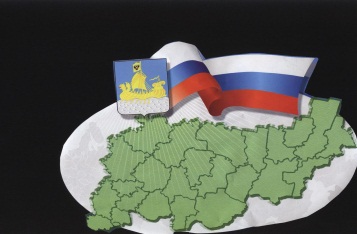                                                           ИНФОРМАЦИОННЫЙ БЮЛЛЕТЕНЬСодержание1.	Решение Совета депутатов Сандогорского сельского поселения от 28.07.2022 года №68 «Об утверждении Положения о порядке выявления бесхозяйного имущества и оформления его в муниципальную собственность»2. Решение Совета депутатов Сандогорского сельского поселения от 28.07.2022 года №69 «Об утверждении порядка использования собственных материальных ресурсов и финансовых средств муниципального образования Сандогорское сельское поселение Костромского муниципального района Костромской области для осуществления переданных ему отдельных   полномочий (или части полномочий) Костромского муниципального района Костромской области»3. Решение Совета депутатов Сандогорского сельского поселения от 28.07.2022 года №70 «Об отчете об исполнении бюджета Сандогорского сельского поселения за 2 квартал 2022 года»4. Решение Совета депутатов Сандогорского сельского поселения от 28.07.2022 года №71 «О внесении изменений и дополнений в решение Совета депутатов «О бюджете Сандогорского сельского поселения на 2022 год и на плановый период 2023 и 2024 годов» от 28.12.2021 г. №30»5. Решение Совета депутатов Сандогорского сельского поселения от 28.07.2022 года №72 «Об утверждении Положения о добровольных пожертвованиях в Сандогорском сельском поселении»6. Постановление администрации Сандогорского сельского поселения от 06.07.2022 года №40 «О введении особого противопожарного режима на территории Сандогорского сельского поселения Костромского муниципального района Костромской области»7. Постановление администрации Сандогорского сельского поселения от 11.07.2022 года №41 «О внесении изменений в постановление администрации Сандогорского сельского поселения от 02.09.2019 года №32 «Об утверждении перечня муниципальных услуг, предоставляемых органами местного самоуправления Сандогорского сельского поселения Костромского муниципального района Костромской области через ОГКУ Многофункциональный центр»СОВЕТ ДЕПУТАТОВ САНДОГОРСКОГО СЕЛЬСКОГО ПОСЕЛЕНИЯКОСТРОМСКОГО МУНИЦИПАЛЬНОГО РАЙОНА КОСТРОМСКОЙ ОБЛАСТИчетвертый созывР Е Ш Е Н И Еот «28» июля 2022 года № 68                                                       с. Сандогора Об утверждении Положения о порядке выявления бесхозяйного имущества и оформления его в муниципальную собственностьВ соответствии с Федеральными законами от 06 октября 2003 года №131-ФЗ «Об общих принципах организации местного самоуправления в Российской Федерации», Гражданским кодексом Российской Федерации, Гражданским процессуальным кодексом Российской Федерации, приказом Министерства экономического развития Российской Федерации  от 10 декабря 2015 года №931 «Об установлении Порядка принятия на учет бесхозяйных недвижимых вещей», руководствуясь Уставом муниципального образования Сандогорское сельское поселение Костромского муниципального района Костромской области, Совет депутатов Сандогорского сельского поселения  РЕШИЛ:Утвердить прилагаемое Положение о порядке оформления бесхозяйного недвижимого имущества в муниципальную собственность.Решение Совета депутатов Сандогорского сельского поселения от 30.03.2015 № 10 «Об утверждении положения о порядке оформления бесхозяйного недвижимого имущества в муниципальную собственность Сандогорского сельского поселения Костромского муниципального района» считать утратившим силу.Контроль за исполнением настоящего решения возлагаю на себяНастоящее решение вступает в силу со дня официального опубликования.ПриложениеУтверждено решением Совета депутатовСандогорского сельского поселенияКостромского муниципального районаот 28.07.2022 № 68Положениео порядке оформления бесхозяйного недвижимогоимущества в муниципальную собственность1. Общие положения1.1. Настоящее Положение разработано в соответствии с Гражданским кодексом Российской Федерации, Федеральным законом от 06 октября 2003 года №131-ФЗ «об общих принципах организации местного самоуправления в Российской Федерации», приказом Министерства экономического развития Российской Федерации от 10 декабря 2015года № 931 «Об установлении порядка принятия на учет бесхозяйных недвижимых вещей», Уставом Сандогорского сельского поселения Костромского муниципального района Костромской области, иными правовыми актами.1.2. Положение устанавливает порядок выявления и оформления права в муниципальной  собственности Сандогорского сельского поселения Костромского муниципального района Костромской области (далее – муниципальная собственность) на  бесхозяйное имущества, расположенного на территории Сандогорского сельского поселения Костромского муниципального района Костромской области.1.3. Главными целями выявления бесхозяйных объектов недвижимого и движимого имущества и оформления права муниципальной собственности на них является:а) вовлечение неиспользуемого имущества в гражданский оборот;б) предупреждение возникновения на территории муниципального образования чрезвычайных ситуаций, обеспечения нормальной и безопасной технической эксплуатации объектов;в) повышение эффективности использования имущества, находящегося на территории муниципального образования.1.4. Термины, используемые в настоящем Положении, применяются в значениях, определенных действующим законодательством Российской Федерации.1.5.  Принятие на учет бесхозяйных объектов недвижимого имущества осуществляют территориальные органы Федеральной службы государственной регистрации прав (далее – орган регистрации прав).Все бесхозяйные объекты недвижимого имущества, выявленные на территории Сандогорского сельского поселения Костромского муниципального района Костромской области подлежат постановке на учет в органе регистрации прав.1.6. Организацию работы по постановке на учет бесхозяйного недвижимого, движимого имущества, а также найденного и расположенного на территории Сандогорского сельского поселения Костромского муниципального района Костромской области, в том числе сбор необходимых документов  осуществляет администрация Сандогорского сельского поселения Костромского муниципального района Костромской области (далее – уполномоченный орган) в соответствии с настоящим Положением.2. Порядок  выявления бесхозяйных объектов недвижимого имущества2.1. Бесхозяйные объекты недвижимого имущества выявляются в результате проведения инвентаризации,  в том числе при проведении ремонтных работ на объектах инженерной инфраструктуры Сандогорского сельского поселения Костромского муниципального района Костромской области, на основании обращении юридических, на основании обращений физических лиц об обнаружении на территории Сандогорского сельского поселения Костромского муниципального района Костромской области, объектах недвижимого имущества имеющего признаки бесхозяйного, заявлений собственников об отказе от права собственности на объекты недвижимого имущества, а также иными способами.2.2. В целях выявления бесхозяйных объектов недвижимого имущества уполномоченным органом осуществляет взаимодействия с территориальными органами федеральных органов исполнительной власти Российской Федерации, органами исполнительной власти Российской Федерации, органами местного самоуправления, юридическими лицами , физическими лицами.2.3. В случае, если объект недвижимости имущества не имеет собственника или его собственник неизвестен уполномоченный орган запрашивает: - документ, подтверждающий, что данный объект недвижимого имущества не учтен в реестрах федерального имущества, государственного имущества субъекта Российской Федерации и муниципального имущества, выданный органами учета государственного и муниципального имущества;- документ, подтверждающий, что право собственности на данный объект недвижимого имущества не было зарегистрировано соответствующими государственными органами (организациями), осуществляющими регистрацию прав на недвижимость до введения в действие Федерального закона от 21 июля 1997 года № 122-Ф3 «О государственной регистрации прав на недвижимое имущество и сделок с ним» и до начала деятельности учреждения юстиции по государственной регистрации прав на недвижимое имущество и сделок с ним на территории соответствующего субъекта Российской Федерации;- выписку из Единого государственного реестра недвижимости об объекте недвижимости.2.4. В случае получения информации о собственнике (собственниках) объекта недвижимого имущества уполномоченный орган прекращает работу по сбору документов для его постановки на учет в качестве бесхозяйного и информирует такое лицо (лиц) о необходимости его надлежащего содержания в силу статьи 210 Гражданского кодекса Российской Федерации, если он находится в неудовлетворительном состоянии.2.5. Заявление собственника (собственников) об отказе от права собственности на объект недвижимого имущества подается в уполномоченный орган.К заявлению прилагается следующий пакет документов:а) копия документа, удостоверяющего личность собственника (собственников);б) копия нотариально удостоверенной доверенности, удостоверяющей права (полномочия) представителя собственника (собственников), в случае обращения указанного лица;в) копии правоустанавливающих документов, подтверждающих наличие права собственности у лица (лиц), отказавшегося (отказавшихся) от права собственности на объект недвижимости, в случае если право собственности на объект недвижимого имущества не зарегистрировано в установленном порядке  и сведения об имуществе отсутствуют в Едином государственном реестре недвижимости;г) документы, подтверждающие отсутствие проживающих (для жилых помещений);д) выписку из Единого государственного реестра недвижимости об объекте недвижимости;Выписку из Единого государственного реестра недвижимости об объекте недвижимости уполномоченный орган запрашивает самостоятельно в порядке межведомственного взаимодействия.2.6. В целях надлежащего учета бесхозяйных объектов недвижимого имущества, выявленных на территории Сандогорского сельского поселения Костромского муниципального района Костромской области уполномоченный орган ведет Реестр бесхозяйных объектов недвижимости имущества (далее – Реестр).3. Порядок постановки на учет бесхозяйного объектанедвижимого имущества3.1. Для постановки на учет объектов недвижимого имущества в качестве бесхозяйного уполномоченный орган обращается с заявителем в орган  регистрации прав.3.3. К заявлению должны быть приложены документы предусмотренные Постановлением Правительства Российской Федерации от 31 декабря 2015 года №1532 «Об утверждении Правил предоставления документов, направляемых или предоставляемых в соответствии  с частями 1,3-13,15,15(1),15.2 статьи 32 Федерального закона «О государственной регистрации недвижимости» в федеральный орган исполнительной власти (его территориальные органы), уполномоченный Правительством Российской Федерации  на осуществление государственного кадастрового учета, государственной регистрации прав, ведение Единого государственного реестра недвижимости и предоставление сведений, содержащихся в Едином государственном реестре недвижимости»,  Порядком принятия на учет бесхозяйных недвижимых вещей, утвержденным приказом Министерства экономического развития Российской Федерации от 10 декабря 2015 года №931.3.3.В случае если сведения об объекте недвижимого имущества отсутствуют в Едином государственном реестре недвижимости, уполномоченным органом одновременно с заявлением о постановке на учет в орган регистрации прав подается заявление о государственном кадастровом учете в порядке, установленном действующим законодательством.3.4. В целях обеспечения соблюдения интересов возможного собственника (собственников) предъявить свои права на недвижимое имущество уполномоченный орган подготавливает сообщение о выявлении на территории Сандогорского сельского поселения Костромского муниципального района Костромской области бесхозяйного объекта недвижимого имущества (далее – сообщение).Указанное сообщение подлежит размещению в официальных средствах массовой информации Сандогорского сельского поселения Костромского муниципального района Костромской области, на официальном сайте муниципального образования http://sandogora.ru/ , либо иных источниках.4Порядок снятия с учета бесхозяйных объектов недвижимого имущества и оформления этих объектов в муниципальную собственность4.1. Бесхозяйный объект недвижимого имущества органом регистрации прав снимается с учета в качества бесхозяйного в случае государственной регистрации права муниципальной собственности на данный объект либо принятия вновь этого объекта ранее отказавшимся от права собственности собственником (собственниками) во владение, пользование и распоряжение. 4.2. По истечения одного года со дня постановки бесхозяйного недвижимого имущества на учет, в органе регистрации прав уполномоченный орган обратиться в суд с требованием о признании права муниципальной собственности на это имущество в порядке, предусмотренном действующим законодательством Российской Федерации.4.3. бесхозяйная недвижимая вещь, не признанная по решению суда поступившей в муниципальную собственность, может быть вновь принята  во владение, пользование и распоряжение оставившим ее собственником либо приобретена в собственность в силу приобретательной давности.4.4. Право муниципальной собственности на бесхозяйное недвижимое имущество, установленное решением суда, подлежит государственной регистрации прав.4.5. После принятия бесхозяйного недвижимого имущества в муниципальную собственность уполномоченный орган вносит соответствующие сведения в реестр муниципальной собственности муниципального образования.Порядок оформления бесхозяйной, найденной движимой вещи в муниципальную собственностьСведения о движимой вещи, имеющие признаки бесхозяйной, могут поступать в уполномоченный орган от территориальных органов, федеральных органов, исполнительной власти Российской Федерации, органов исполнительной власти субъекта Российской Федерации, органов местного самоуправления, юридических, физических лиц.При получении сведений о движимой вещи, в случае, если вещь может быть использована для решения вопросов местного значения Сандогорского сельского поселения Костромского муниципального района Костромской области в соответствии в Федеральным законом от 06 октября 2003 года №131-ФЗ «об общих принципах организации местного самоуправления в Российской Федерации», а собственник движимой вещи неизвестен, уполномоченный орган в целях обеспечения соблюдения интересов возможного собственника осуществляет действия, предусмотренные пунктом 3.4 настоящего Положения.Уполномоченный орган вправе обратить брошенные вещи в муниципальную собственность, приступив к их использованию или совершив иные действия, содействующие об обращении вещи в муниципальную собственность, стоимость которой явно ниже суммы в размере трех тысяч рублей либо брошенные лом металлов, бракованная продукция, топляк от сплава, отвалы и сливы, образуемые при добыче полезных ископаемых, отходов производства и другие отходы, находящиеся на принадлежащем муниципальному образованию земельном участке, водном объекте или ином объекте.Иные брошенные вещи поступают в муниципальную собственность на основании решения суда.Лицо, нашедшее потерянную вещь, не располагающий сведениями о правообладателе, имеющем право требовать возраста найденной вещи или месте его пребывания, обязан заявить о находке в полицию или уполномоченный орган.Если в течение шести месяцев с момента заявления о находке в полицию или уполномоченный орган лицо, уполномоченное получить найденную вещь, не будет установлено или само не заявит о своем праве на вещь, нашедший вещь приобретает право собственности на нее.Если нашедший вещь откажется от приобретения найденной вещи в собственность, она поступает в муниципальную собственность.СОВЕТ ДЕПУТАТОВ САНДОГОРСКОГО СЕЛЬСКОГО ПОСЕЛЕНИЯКОСТРОМСКОГО МУНИЦИПАЛЬНОГО РАЙОНАКОСТРОМСКОЙ ОБЛАСТИчетвертый созывРЕШЕНИЕ от 28 июля 2022 №  69                                                                             с.СандогораВ соответствии со статьей 86 Бюджетного кодекса Российской Федерации, статьей 15 Федерального закона от 06.10.2003 № 131-ФЗ «Об общих принципах организации местного самоуправления в Российской Федерации», на основании Устава муниципального образования Сандогорское сельское поселение Костромского муниципального района Костромской области, Совет депутатов Сандогорского сельского поселения Костромского муниципального района Костромской областиРЕШИЛ:Утвердить Порядок использования собственных материальных ресурсов и финансовых средств муниципального образования Сандогорское сельское поселение Костромского муниципального района Костромской области для осуществления переданных ему полномочий (или части полномочий) Костромского муниципального района Костромской области.Настоящее решение вступает в силу с момента его подписания.Председатель Совета депутатов,глава Сандогорского сельского поселения                      А.А. НургазизовПриложение №1к решению Совета депутатовСандогорского сельского поселенияКостромского муниципального районаКостромской области                                                                                                                                                           от 28.07.2022 года № 69                                                                                                                                                                     Порядок использования собственных материальных ресурсов и финансовых средств муниципального образования Сандогорское сельское поселение Костромского муниципального района Костромской области для осуществления переданных ему полномочий (или части полномочий) Костромского муниципального района Костромской области.1. Основные положения     Настоящий Порядок разработан в соответствии со статьей 86 Бюджетного кодекса Российской Федерации, с Федеральным законом от 06.10.2003 №131-ФЗ «Об общих принципах организации местного самоуправления в Российской Федерации», Уставом Сандогорского сельского поселения Костромского муниципального района Костромской области и  определяет случаи, формы и порядок использования собственных материальных ресурсов и собственных финансов (далее по тексту - собственные средства) для осуществления отдельных переданных ему полномочий (или части полномочий) Костромского муниципального района Костромской области (далее по тексту - переданные полномочия).Дополнительное использование собственных материальных ресурсов и финансовых средств Сандогорского сельского поселения осуществляется при условии заключенного между органами местного самоуправления Костромского муниципального района Костромской области с органами местного самоуправления Сандогорского сельского поселения соглашения о передаче им осуществления части полномочий по решению вопросов местного значения Костромского муниципального района (далее – Соглашение).2. Случаи использования собственных средств для осуществления переданных полномочий     1. Использование муниципальным образованием Сандогорское сельское поселение собственных средств для осуществления переданных полномочий может осуществляться в следующих случаях:     - в случае несвоевременного перечисления межбюджетных трансфертов из бюджета Костромского муниципального района Костромской области с целью обеспечения полного и своевременного выполнения переданных полномочий.      - в случае принятия решения об увеличении объема средств, предоставляемых для осуществления переданных полномочий, по сравнению с объемом, закрепленным решением Собрания депутатов Костромского муниципального района Костромской области о бюджете на очередной финансовый год, с целью обеспечения полного и своевременного выполнения переданных полномочий.     2. Предоставляемые собственные средства по соглашению с органами местного самоуправления Костромского муниципального района Костромской области могут быть в последующем компенсированы за счет средств бюджета Костромского муниципального района Костромской области. Статья 3. Формы использования собственных средств для осуществления переданных полномочий     1.      Использование Сандогорским сельским поселением собственных средств для осуществления переданных полномочий может осуществляться в следующих формах:     - выделение из бюджета Сандогорского сельского поселения собственных финансовых средств для осуществления переданных полномочий;     - предоставление подведомственным учреждениям администрации Сандогорского сельского поселения, осуществляющим исполнение переданных полномочий, в безвозмездное пользование мебели, инвентаря, оргтехники, средств связи, расходных материалов, зданий (помещений), транспорта и иных средств.Статья 4. Порядок использования собственных средств для осуществления переданных полномочий     1. Предложения о дополнительном использовании собственных средств Сандогорского сельского поселения для осуществления переданных полномочий вносится Главой администрации в Совет депутатов Сандогорского сельского поселения Костромского муниципального района Костромской области вместе с внесением на рассмотрение проекта бюджета Сандогорского сельского поселения на очередной финансовый год и плановый период, либо в течение текущего финансового года.     Вносимое предложение должно содержать расчет объема финансовых средств, перечень материальных ресурсов, а также обоснования их использования для осуществления переданных полномочий.     2. При внесении предложения о дополнительном использовании собственных средств Сандогорского сельского поселения для осуществления переданных полномочий вместе с внесением на рассмотрение проекта бюджета Сандогорского сельского поселения  на очередной финансовый год и плановый период,  а также в течение текущего финансового года Совет депутатов Сандогорского сельского поселения рассматривает и принимает положительное или отрицательное решение по данному вопросу в рамках процедуры принятия бюджета Сандогорского сельского поселения на очередной финансовый год.СОВЕТ ДЕПУТАТОВ САНДОГОРСКОГО СЕЛЬСКОГО ПОСЕЛЕНИЯКОСТРОМСКОГО МУНИЦИПАЛЬНОГО РАЙОНАКОСТРОМСКОЙ ОБЛАСТИчетвертый созывот 28 июля 2022 №70                                                                                       с.СандогораРассмотрев отчет об исполнении бюджета Сандогорского сельского поселения за 2 квартал 2022 года, Совет депутатов Сандогорского сельского поселения РЕШИЛ:1. Утвердить отчет «Об исполнении бюджета Сандогорского сельского поселения за 2 квартал 2022 года» по доходам в сумме 8 068 773,90 рублей (приложение 1) и расходам в сумме 8 147 709,66 рублей (приложение 2). Дефицит бюджета в сумме 78 935,76 рублей (приложение 3).2. Данное решение вступает в силу с даты подписания и подлежит опубликованию в общественно-политической газете «Депутатский вестник».Глава Сандогорского сельского поселенияКостромского муниципального районаКостромской области                                                                       А.А. НургазизовСОВЕТ ДЕПУТАТОВ САНДОГОРСКОГО СЕЛЬСКОГО ПОСЕЛЕНИЯКОСТРОМСКОГО МУНИЦИПАЛЬНОГО РАЙОНАКОСТРОМСКОЙ ОБЛАСТИчетвертый созывот 28 Июля 2022 №71  О внесении изменений и дополнений врешение Совета депутатов «О бюджете Сандогорского сельского поселения на 2022 год и на плановый период 2023 и 2024 годов»от 28.12.2021 г. № 30 Рассмотрев бюджет Сандогорского сельского поселения на 2022 год и на плановый период 2023 и 2024 годов, Совет депутатов муниципального образования Сандогорское сельское поселениеРЕШИЛ: Внести в Решение Совета депутатов Сандогорского сельского поселения Костромского муниципального района Костромской области от 28.12.2021 № 30 «О бюджете Сандогорского сельского поселения на 2022 год и на плановый период 2023 и 2024 годов» (в редакции от 31.01.2022 №37, от 28.02.2022 № 41, от 31.03.2022 № 52, от 14.04.2022 № 56, от 18.05.2022 № 59, от 31.05.2022 № 60, от 29.06.2022 № 63), следующие изменения:Уменьшить доходную часть бюджета в сумме 450 899,00 рублей на 2022 год, в том числе: по налоговым и неналоговым доходам увеличить на 1 592 596,00 рублей, по безвозмездным поступлениям уменьшить на 2 043 495,00 рублей.Расходную часть бюджета на 2022 год уменьшить на 470 813,00 рублей.2. Решения изложить в следующей редакции:            «1. Утвердить основные характеристики бюджета Сандогорского сельского поселения на 2022 год:1) прогнозируемый объем доходов бюджета Сандогорского сельского поселения в сумме 18 848 820,00 рублей в том числе объем налоговых и неналоговых доходов в сумме   7 997 658,00 рублей, объем безвозмездных поступлений от других бюджетов бюджетной системы Российской Федерации в сумме 10 851 162,00 рублей;2) объем расходов бюджета Сандогорского сельского поселения в сумме 18 989 904,00 рублей;3) размер дефицита бюджета Сандогорского сельского поселения сумме 141 084,00 рублей.   3. Приложение 1 «Объем поступлений доходов в бюджет Сандогорского сельского поселения на 2022 год», Приложение 2 «Ведомственная структура, распределение бюджетных ассигнований по разделам, подразделам, целевым статьям и видам расходов классификации расходов бюджетов РФ бюджета Сандогорского сельского поселения на 2022 год», Приложение 3  «Источники финансирования дефицита бюджета Сандогорского сельского поселения на 2022 год», изложить в новой редакции.4. Данное решение вступает в силу с момента опубликования в информационном бюллетене «Депутатский вестник».Председатель Совета депутатов, глава Сандогорского сельского поселения                                  А.А. НургазизовСОВЕТ ДЕПУТАТОВ САНДОГОРСКОГО СЕЛЬСКОГО ПОСЕЛЕНИЯКОСТРОМСКОГО МУНИЦИПАЛЬНОГО РАЙОНА КОСТРОМСКОЙ ОБЛАСТИчетвертый созывот 28 июля 2022 №72                                                                                    с.СандогораВ соответствии со статьями 124, 582 Гражданского кодекса Российской Федерации, пунктом 4 статьи 41 Бюджетного кодекса Российской Федерации, частью 1 статьи 55 Федерального закона от 06.10.2003 N 131-ФЗ "Об общих принципах организации местного самоуправления в Российской Федерации", разделом 1 Федерального закона от 11.08.1995 N 135-ФЗ "О благотворительной деятельности и благотворительных организациях", статьей 26 Федерального закона от 12.01.1996 N 7-ФЗ "О некоммерческих организациях", руководствуясь Уставом Сандогорского сельского поселения, Положением о порядке управления и распоряжения муниципальным имуществом Сандогорского сельского поселения Костромского муниципального района, Совет депутатов Сандогорского сельского  поселения Костромского муниципального района Костромской области РЕШИЛ:   1. Утвердить прилагаемое Положение о добровольных пожертвованиях в Сандогорском сельском поселении.2.  Данное решение вступает в силу со дня его официального опубликования в информационном бюллетене «Депутатский вестник».Председатель Совета депутатов,глава Сандогорского сельского поселения                               А.А. НургазизовУтверждено
  решением Совета депутатов28.07.2022 года  №72  Положение о добровольных пожертвованиях в Сандогорском сельском поселении1.1. Настоящее Положение о добровольных пожертвованиях в Сандогорском сельском поселении (далее - Положение) регулирует порядок привлечения и расходования добровольных пожертвований физических и юридических лиц в Сандогорском сельском поселении1.2. В настоящем Положении используются следующие основные понятия:1) добровольное пожертвование — это безвозмездное дарение имущества, включая денежные средства и имущественные права физических и юридических лиц, в общеполезных целях;2) жертвователь - физическое или юридическое лицо, независимо от организационно-правовой формы, в том числе политические партии, некоммерческие организации, осуществляющие добровольное пожертвование по собственной инициативе на добровольной основе. Размер (объем) пожертвований не ограничен.1.3. Формы добровольных пожертвований:1) бескорыстная (безвозмездная) передача в собственность имущества, в том числе денежных средств и (или) объектов интеллектуальной собственности; 2) бескорыстное (безвозмездное) наделение правами владения, пользования и распоряжения любыми объектами права собственности;1.4. Жертвователи вправе определять цели и назначение добровольных пожертвований.1.5. Принятие решения о добровольном пожертвовании не требует чьего-либо разрешения или согласия, а также принятия муниципального правового акта.1.6. При работе с жертвователями устанавливаются следующие принципы:1) добровольность;2) законность;3) гласность при использовании добровольно пожертвованного имущества (денежных средств).1.7. Между жертвователем и Сандогорским сельским поселением заключается договор добровольного пожертвования. 1.8. Администрация Сандогорского сельского поселения обеспечивает доступ физических и юридических лиц, осуществивших добровольное пожертвование, к документации, связанной с целевым расходованием добровольных пожертвований.Порядок привлечения и использования добровольных пожертвований в Сандогорском сельском поселении2.1. С инициативой о привлечении добровольных пожертвований могут выступать:1) Глава Сандогорского сельского поселения;2) Совет депутатов Сандогорского сельского поселения;Обращение Главы Сандогорского сельского поселения или Совета депутатов Сандогорского сельского поселения к юридическим и физическим лицам о добровольных пожертвованиях Сандогорскому сельскому поселению должно содержать в себе основные направления расходования привлекаемых денежных средств и цели использования имущества (прав).Обращения о привлечении добровольных пожертвований могут доводиться до жертвователей через средства массовой информации, в форме персональных писем к руководителям организаций, индивидуальным предпринимателям, физическим лицам.2.2. Физические и юридические лица вправе самостоятельно обращаться в органы местного самоуправления Сандогорского сельского поселения с предложениями о передаче добровольных пожертвований.2.3. Если жертвователем не определено, на какие цели и нужды направляются добровольные пожертвования, то решение о направлении (цели использования) принимается Советом депутатов Сандогорского сельского поселения.От имени Сандогорского сельского поселения стороной договора добровольного пожертвования выступает Глава Сандогорского сельского поселения.2.4. Расходы по уплате государственной пошлины за государственную регистрацию пожертвованного имущества, переход права собственности и других вещных прав на недвижимое имущество регулируются сторонами в договоре добровольного пожертвования. Принимаемое от жертвователя имущество является собственностью Сандогорского сельского поселения и учитывается в реестре имущества, находящегося в муниципальной собственности Сандогорского сельского поселения. Стоимость передаваемого имущества или имущественных прав определяется либо жертвователем, либо сторонами договора, либо независимым оценщиком.2.5. Добровольные пожертвования в виде денежных средств являются собственными доходами бюджета Сандогорского сельского поселения и относятся к безвозмездным поступлениям от физических и юридических лиц.В бюджете Сандогорского сельского поселения добровольные пожертвования, поступившие в виде денежных средств, учитываются в соответствии с Бюджетным кодексом Российской Федерации и Положением о бюджетном процессе в Сандогорском сельском поселении.2.6. Перечисление жертвователями денежных средств осуществляется безналичным путем через банковские организации. Пожертвованные денежные средства подлежат перечислению в бюджет Сандогорского сельского поселения на лицевой счет администратора доходов, открытый Управлением Федерального казначейства по Костромской области. При этом администратором доходов по указанным поступлениям является администрация Сандогорского сельского поселения.2.7. Пожертвованное имущество используется в соответствии с его прямым назначением.Пожертвованные денежные средства расходуются в соответствии с целевым назначением, установленным договором добровольного пожертвования, решением Совета депутатов Сандогорского сельского поселения о бюджете Сандогорского сельского поселения на очередной финансовый год и плановый период и сводной бюджетной росписью Сандогорского сельского поселения. Пожертвованные денежные средства, не использованные в текущем финансовом году, подлежат использованию в следующем финансовом году на те же цели.2.8. Сведения о поступлении и расходовании пожертвований в виде денежных средств включаются в ежемесячные, ежеквартальные и годовые отчеты об исполнении бюджета.3. Заключительные положенияПравоотношения, связанные с добровольными пожертвованиями, не урегулированные настоящим Положением, регулируются действующим законодательством Российской Федерации.АДМИНИСТРАЦИЯ САНДОГОРСКОГО СЕЛЬСКОГО ПОСЕЛЕНИЯКОСТРОМСКОГО МУНИЦИПАЛЬНОГО РАЙОНАКОСТРОМСКОЙ ОБЛАСТИП О С Т А Н О В Л Е Н И Еот «06» июля 2022 года  №40                                              с. СандогораВ соответствии со статьей 30 Федерального закона от 21  декабря 1994 года  №69–ФЗ «О пожарной безопасности», статьей 10.1 Закона Костромской области от 22 ноября 2000 года № 124-ЗКО «О пожарной безопасности на территории Костромской области», в связи установившимися высокотемпературными погодными условиями, в целях предупреждения лесных, ландшафтных (природных) пожаров, связанных с горением сухой растительности, сжигания порубочных остатков, а также исключением случаев переходов огня при ландшафтных пожаров на населенные пункты, администрация ПОСТАНОВЛЯЕТ:1. Ввести на территории населённых пунктов Сандогорского сельского поселения Костромского муниципального района Костромской области с 00 часов.00 минут 06 июля 2022 года по 01 сентября 2022 года особый противопожарный режим.2. Руководителям предприятий, учреждений и организаций всех форм собственности на территории поселения:- провести проверку противопожарного состояния подведомственных объектов, особое внимание обратить на исправность систем отопления и электрооборудования, принять меры к устранению выявленных недостатков;- провести беседы, инструктажи на противопожарную тематику, и действиям в случае возникновения пожара;- прилегающие территории подведомственных объектов очистить от сухой травы и сгораемого мусора;- обеспечить объекты первичными средствами пожаротушения, системами оповещения людей о пожаре, организовать их охрану в нерабочее время;- обеспечить беспрепятственный подъезд пожарной техники к местам пожаров и свободный доступ к источникам водозабора;- привести в исправное состояние, обеспечить необходимым пожарно-техническим вооружением (ПТВ), горюче-смазочными материалами (ГСМ) имеющуюся пожарную и приспособленную для нужд пожаротушения технику.3. Населению жилые дома и территории, прилегающие к ним, привести в надлежащее противопожарное состояние, очистить от сгораемого мусора, иметь на своей территории первичные средства пожаротушения.4. Запретить устройство свалок, сжигание отходов, палы травы, разведение костров, использование мангалов и иных приспособлений для тепловой обработки пищи с помощью открытого огня.5. Установить запрет на посещение гражданами лесов, за исключением граждан, трудовая деятельность которых связана с пребыванием в лесах; граждан, осуществляющих использование лесов в установленном законом порядке; граждан, пребывающих на лесных участках, предоставленных для осуществления рекреационной деятельности; граждан, пребывающих в лесах в целях осуществления в соответствии с действующим законодательством любительской и спортивной охоты, а также регулирования численности объектов животного мира.6. Взрослому населению усилить контроль за детьми, не допускать их шалостей с огнём.7. Активизировать пропаганду мер пожарной безопасности путём проведения сходов граждан, индивидуальных бесед, инструктажей по соблюдению требований пожарной безопасности.8. Организовать патрулирование территории силами населения, администрации с целью выявления нарушений правил пожарной безопасности, пресечения разведения костров, сжигания отходов, сухой травы на территории Сандогорского сельского поселения с привлечение сил правопорядка, противопожарной деятельности, общественных организаций.9. О фактах пожаров немедленно сообщать в пожарную часть (по сотовому телефону - 101, по стационарному телефону - 01), в администрацию поселения (тел. 8 (4942) 494-300), ЕДДС администрации Костромского муниципального района Костромской области (тел. 8 (49442) 45-32-42).10. Контроль за исполнением настоящего постановления оставляю за собой.11. Постановление вступает в силу с момента подписания и подлежит опубликованию на официальном сайте Сандогорского сельского поселения.Глава Сандогорского сельского поселения                                А.А. НургазизовАДМИНИСТРАЦИЯ САНДОГОРСКОГО СЕЛЬСКОГО ПОСЕЛЕНИЯКОСТРОМСКОГО МУНИЦИПАЛЬНОГО РАЙОНА КОСТРОМСКОЙ ОБЛАСТИП О С Т А Н О В Л Е Н И Еот «11» июля 2022 года № 41                                                 с. СандогораВ целях формирования реестра муниципальных услуг, предоставляемых органами местного самоуправления Сандогорского сельского поселения Костромского муниципального района Костромской области через ОГКУ Многофункциональный центр, в соответствии с Федеральным законом от 27 июля 2010 года № 210-ФЗ «Об организации предоставления государственных и муниципальных услуг», ст.14 Федерального закона от 06 октября 2003 года № 131-ФЗ «Об общих принципах организации местного самоуправления в Российской Федерации», администрация ПОСТАНОВЛЯЕТ:1. Утвердить прилагаемый порядок ведения реестра расходных обязательств Сандогорского сельского поселения Костромского муниципального района.2. Постановление администрации Сандогорского сельского поселения Костромского муниципального района от 30.11.2012 №69 «Об утверждении перечня муниципальных услуг, предоставляемых органами местного самоуправления Сандогорского сельского поселения Костромского муниципального района Костромской области» считать утратившим силу.3. Постановление администрации Сандогорского сельского поселения Костромского муниципального района от 30.11.2012 №70 «Об утверждении перечня муниципальных услуг, предоставляемых органами местного самоуправления Сандогорского сельского поселения Костромского муниципального района Костромской области, с элементами межведомственного и межуровневого взаимодействия» считать утратившим силу.4. Постановление администрации Сандогорского сельского поселения Костромского муниципального района от 28.10.2013 №40 «О внесении изменений в Приложение№1 Перечень муниципальных услуг, предоставляемых органами местного самоуправления Сандогорского сельского поселения Костромского муниципального района Костромской области, утвержденное постановлением администрации Сандогорского сельского поселения Костромского муниципального района Костромской области от 30.11.2012 г. №69» считать утратившим силу.5. Постановление администрации Сандогорского сельского поселения Костромского муниципального района от 28.02.2014 №12 «О внесении изменений в постановление от 30.11.2012 №70 ««Об утверждении перечня муниципальных услуг, предоставляемых органами местного самоуправления Сандогорского сельского поселения Костромского муниципального района Костромской области, с элементами межведомственного и межуровневого взаимодействия» считать утратившим силу.6. Постановление администрации Сандогорского сельского поселения Костромского муниципального района от 28.02.2014 №69 «Об утверждении перечня муниципальных услуг, предоставляемых органами местного самоуправления Сандогорского сельского поселения Костромского муниципального района Костромской области» (в редакции постановления администрации от 28.10.2013 №40) считать утратившим силу.7. Постановление администрации Сандогорского сельского поселения Костромского муниципального района от 02.09.2019 №32 «Об утверждении перечня муниципальных услуг, предоставляемых органами местного самоуправления Сандогорского сельского поселения Костромского муниципального района Костромской области через ОГКУ Многофункциональный центр» считать утратившим силу.8. Настоящее постановление вступает в силу с момента его опубликования.Глава Сандогорского сельского поселения                                                А.А.НургазизовПриложение 1Утверждено постановлением администрации Сандогорского сельского поселения Костромского муниципального района Костромской области от «11» июля 2022 года №41Типовой перечень муниципальных услуг, предоставляемых органами местного самоуправления Сандогорского сельского поселения Костромского муниципального района Костромской области через ОГКУ Многофункциональный центрБюллетень выходит                                                                            № 9 от 28 июля 2022 годас 11 февраля 2006 годаУчредитель: Совет депутатов Сандогорского сельского поселенияКостромского муниципального района Костромской области.                           Тираж  5 экз.  Председатель Совета депутатов,                                                         Глава Сандогорского сельского поселения Костромского муниципального района Костромской областиА.А.НургазизовОб утверждении порядка использования собственных материальных ресурсов и финансовых средств муниципального образования Сандогорское сельское поселение Костромского муниципального районаКостромской области для осуществления переданных ему отдельных   полномочий (или части полномочий)Костромского муниципального района Костромской областиОб отчете об исполнении бюджета Сандогорского сельского поселения за 2 квартал 2022 годаПриложение №1                                                                                                                                                                                                                      к Решению Совета депутатов №70 от 28.07..2022г.Приложение №1                                                                                                                                                                                                                      к Решению Совета депутатов №70 от 28.07..2022г.Приложение №1                                                                                                                                                                                                                      к Решению Совета депутатов №70 от 28.07..2022г.Приложение №1                                                                                                                                                                                                                      к Решению Совета депутатов №70 от 28.07..2022г.Приложение №1                                                                                                                                                                                                                      к Решению Совета депутатов №70 от 28.07..2022г.Приложение №1                                                                                                                                                                                                                      к Решению Совета депутатов №70 от 28.07..2022г.1. Доходы бюджета1. Доходы бюджета1. Доходы бюджета1. Доходы бюджета1. Доходы бюджета1. Доходы бюджетаНаименование показателяКод строкиКод дохода по бюджетной классификацииУтвержденные бюджетные назначенияИсполнено% исполнения123456Доходы бюджета - всего010X19 299 719,008 068 773,9041,81в том числе:#ДЕЛ/0!НАЛОГОВЫЕ И НЕНАЛОГОВЫЕ ДОХОДЫ010000 100000000000000006 405 062,001 226 688,7219,15НАЛОГИ НА ПРИБЫЛЬ, ДОХОДЫ010000 101000000000000001 917 700,00518 291,9527,03Налог на доходы физических лиц010000 101020000100001101 917 700,00518 291,9527,03Налог на доходы физических лиц с доходов, источником которых является налоговый агент, за исключением доходов, в отношении которых исчисление и уплата налога осуществляются в соответствии со статьями 227, 227.1 и 228 Налогового кодекса Российской Федерации010000 101020100100001101 889 000,00501 264,4426,54Налог на доходы физических лиц с доходов, полученных от осуществления деятельности физическими лицами, зарегистрированными в качестве индивидуальных предпринимателей, нотариусов, занимающихся частной практикой, адвокатов, учредивших адвокатские кабинеты, и других лиц, занимающихся частной практикой в соответствии со статьей 227 Налогового кодекса Российской Федерации010000 10102020010000110700,00201,2128,74Налог на доходы физических лиц с доходов, полученных физическими лицами в соответствии со статьей 228 Налогового кодекса Российской Федерации010000 1010203001000011025 000,0014 143,7556,58Налог на доходы физических лиц в виде фиксированных авансовых платежей с доходов, полученных физическими лицами, являющимися иностранными гражданами, осуществляющими трудовую деятельность по найму на основании патента в соответствии со статьей 227.1 Налогового кодекса Российской Федерации010000 101020400100001103 000,002 682,5589,42НАЛОГИ НА ТОВАРЫ (РАБОТЫ, УСЛУГИ), РЕАЛИЗУЕМЫЕ НА ТЕРРИТОРИИ РОССИЙСКОЙ ФЕДЕРАЦИИ010000 10300000000000000583 220,00315 846,5154,16Акцизы по подакцизным товарам (продукции), производимым на территории Российской Федерации010000 10302000010000110583 220,00315 846,5154,16Доходы от уплаты акцизов на дизельное топливо, подлежащие распределению между бюджетами субъектов Российской Федерации и местными бюджетами с учетом установленных дифференцированных нормативов отчислений в местные бюджеты010000 10302230010000110263 690,00155 466,4958,96Доходы от уплаты акцизов на дизельное топливо, подлежащие распределению между бюджетами субъектов Российской Федерации и местными бюджетами с учетом установленных дифференцированных нормативов отчислений в местные бюджеты (по нормативам, установленным федеральным законом о федеральном бюджете в целях формирования дорожных фондов субъектов Российской Федерации)010000 10302231010000110263 690,00155 466,4958,96Доходы от уплаты акцизов на моторные масла для дизельных и (или) карбюраторных (инжекторных) двигателей, подлежащие распределению между бюджетами субъектов Российской Федерации и местными бюджетами с учетом установленных дифференцированных нормативов отчислений в местные бюджеты010000 103022400100001101 460,00915,2062,68Доходы от уплаты акцизов на моторные масла для дизельных и (или) карбюраторных (инжекторных) двигателей, подлежащие распределению между бюджетами субъектов Российской Федерации и местными бюджетами с учетом установленных дифференцированных нормативов отчислений в местные бюджеты (по нормативам, установленным федеральным законом о федеральном бюджете в целях формирования дорожных фондов субъектов Российской Федерации)010000 103022410100001101 460,00915,2062,68Доходы от уплаты акцизов на автомобильный бензин, подлежащие распределению между бюджетами субъектов Российской Федерации и местными бюджетами с учетом установленных дифференцированных нормативов отчислений в местные бюджеты010000 10302250010000110351 130,00179 087,2451,00Доходы от уплаты акцизов на автомобильный бензин, подлежащие распределению между бюджетами субъектов Российской Федерации и местными бюджетами с учетом установленных дифференцированных нормативов отчислений в местные бюджеты (по нормативам, установленным федеральным законом о федеральном бюджете в целях формирования дорожных фондов субъектов Российской Федерации)010000 10302251010000110351 130,00179 087,2451,00Доходы от уплаты акцизов на прямогонный бензин, подлежащие распределению между бюджетами субъектов Российской Федерации и местными бюджетами с учетом установленных дифференцированных нормативов отчислений в местные бюджеты010000 10302260010000110-33 060,00-19 622,4259,35Доходы от уплаты акцизов на прямогонный бензин, подлежащие распределению между бюджетами субъектов Российской Федерации и местными бюджетами с учетом установленных дифференцированных нормативов отчислений в местные бюджеты (по нормативам, установленным федеральным законом о федеральном бюджете в целях формирования дорожных фондов субъектов Российской Федерации)010000 10302261010000110-33 060,00-19 622,4259,35НАЛОГИ НА СОВОКУПНЫЙ ДОХОД010000 10500000000000000380 000,00182 758,9848,09Налог, взимаемый в связи с применением упрощенной системы налогообложения010000 10501000000000110380 000,00182 758,9848,09Налог, взимаемый с налогоплательщиков, выбравших в качестве объекта налогообложения доходы010000 10501010010000110270 000,0085 277,6131,58Налог, взимаемый с налогоплательщиков, выбравших в качестве объекта налогообложения доходы010000 10501011010000110270 000,0085 277,6131,58Налог, взимаемый с налогоплательщиков, выбравших в качестве объекта налогообложения доходы, уменьшенные на величину расходов010000 10501020010000110110 000,0097 481,3788,62Налог, взимаемый с налогоплательщиков, выбравших в качестве объекта налогообложения доходы, уменьшенные на величину расходов (в том числе минимальный налог, зачисляемый в бюджеты субъектов Российской Федерации)010000 10501021010000110110 000,0097 481,3788,62НАЛОГИ НА ИМУЩЕСТВО010000 10600000000000000760 000,0055 770,717,34Налог на имущество физических лиц010000 10601000000000110155 000,0014 630,259,44Налог на имущество физических лиц, взимаемый по ставкам, применяемым к объектам налогообложения, расположенным в границах сельских поселений010000 10601030100000110155 000,0014 630,259,44Земельный налог010000 10606000000000110605 000,0041 140,466,80Земельный налог с организаций010000 10606030000000110190 000,0017 035,738,97Земельный налог с организаций, обладающих земельным участком, расположенным в границах сельских поселений010000 10606033100000110190 000,0017 035,738,97Земельный налог с физических лиц010000 10606040000000110415 000,0024 104,735,81Земельный налог с физических лиц, обладающих земельным участком, расположенным в границах сельских поселений010000 10606043100000110415 000,0024 104,735,81ГОСУДАРСТВЕННАЯ ПОШЛИНА010000 108000000000000001 000,00100,0010,00Государственная пошлина за совершение нотариальных действий (за исключением действий, совершаемых консульскими учреждениями Российской Федерации)010000 108040000100001101 000,00100,0010,00Государственная пошлина за совершение нотариальных действий должностными лицами органов местного самоуправления, уполномоченными в соответствии с законодательными актами Российской Федерации на совершение нотариальных действий010000 108040200100001101 000,00100,0010,00ДОХОДЫ ОТ ИСПОЛЬЗОВАНИЯ ИМУЩЕСТВА, НАХОДЯЩЕГОСЯ В ГОСУДАРСТВЕННОЙ И МУНИЦИПАЛЬНОЙ СОБСТВЕННОСТИ010000 11100000000000000391 460,00151 920,5738,81Доходы, получаемые в виде арендной либо иной платы за передачу в возмездное пользование государственного и муниципального имущества (за исключением имущества бюджетных и автономных учреждений, а также имущества государственных и муниципальных унитарных предприятий, в том числе казенных)010000 11105000000000120178 000,0072 000,0040,45Доходы, получаемые в виде арендной платы за земли после разграничения государственной собственности на землю, а также средства от продажи права на заключение договоров аренды указанных земельных участков (за исключением земельных участков бюджетных и автономных учреждений)010000 1110502000000012060 000,0012 000,0020,00Доходы, получаемые в виде арендной платы, а также средства от продажи права на заключение договоров аренды за земли, находящиеся в собственности сельских поселений (за исключением земельных участков муниципальных бюджетных и автономных учреждений)010000 1110502510000012060 000,0012 000,0020,00Доходы от сдачи в аренду имущества, находящегося в оперативном управлении органов государственной власти, органов местного самоуправления, органов управления государственными внебюджетными фондами и созданных ими учреждений (за исключением имущества бюджетных и автономных учреждений)010000 1110503000000012018 000,006 000,0033,33Доходы от сдачи в аренду имущества, находящегося в оперативном управлении органов управления сельских поселений и созданных ими учреждений (за исключением имущества муниципальных бюджетных и автономных учреждений)010000 1110503510000012018 000,006 000,0033,33Доходы от сдачи в аренду имущества, составляющего государственную (муниципальную) казну (за исключением земельных участков)010000 11105070000000120100 000,0054 000,0054,00Доходы от сдачи в аренду имущества, составляющего казну сельских поселений (за исключением земельных участков)010000 11105075100000120100 000,0054 000,0054,00Прочие доходы от использования имущества и прав, находящихся в государственной и муниципальной собственности (за исключением имущества бюджетных и автономных учреждений, а также имущества государственных и муниципальных унитарных предприятий, в том числе казенных)010000 11109000000000120213 460,0079 920,5737,44Прочие поступления от использования имущества, находящегося в государственной и муниципальной собственности (за исключением имущества бюджетных и автономных учреждений, а также имущества государственных и муниципальных унитарных предприятий, в том числе казенных)010000 11109040000000120213 460,0079 920,5737,44Прочие поступления от использования имущества, находящегося в собственности сельских поселений (за исключением имущества муниципальных бюджетных и автономных учреждений, а также имущества муниципальных унитарных предприятий, в том числе казенных)010000 11109045100000120213 460,0079 920,5737,44ДОХОДЫ ОТ ОКАЗАНИЯ ПЛАТНЫХ УСЛУГ И КОМПЕНСАЦИИ ЗАТРАТ ГОСУДАРСТВА010000 1130000000000000030 000,002 000,006,67Доходы от оказания платных услуг (работ)010000 1130100000000013030 000,002 000,006,67Прочие доходы от оказания платных услуг (работ)010000 1130199000000013030 000,002 000,006,67Прочие доходы от оказания платных услуг (работ) получателями средств бюджетов сельских поселений010000 1130199510000013030 000,002 000,006,67ДОХОДЫ ОТ ПРОДАЖИ МАТЕРИАЛЬНЫХ И НЕМАТЕРИАЛЬНЫХ АКТИВОВ010000 114000000000000002 326 682,000,000,00Доходы от продажи земельных участков, находящихся в государственной и муниципальной собственности010000 114060000000004302 326 682,000,000,00Доходы от продажи земельных участков, государственная собственность на которые разграничена (за исключением земельных участков бюджетных и автономных учреждений)010000 114060200000004302 326 682,000,000,00Доходы от продажи земельных участков, находящихся в собственности сельских поселений (за исключением земельных участков муниципальных бюджетных и автономных учреждений)010000 114060251000004302 326 682,000,000,00ПРОЧИЕ НЕНАЛОГОВЫЕ ДОХОДЫ010000 1170000000000000015 000,000,000,00Инициативные платежи010000 1171500000000015015 000,000,000,00Инициативные платежи, зачисляемые в бюджеты сельских поселений010000 1171503010000015015 000,000,000,00БЕЗВОЗМЕЗДНЫЕ ПОСТУПЛЕНИЯ010000 2000000000000000012 894 657,006 842 085,1853,06БЕЗВОЗМЕЗДНЫЕ ПОСТУПЛЕНИЯ ОТ ДРУГИХ БЮДЖЕТОВ БЮДЖЕТНОЙ СИСТЕМЫ РОССИЙСКОЙ ФЕДЕРАЦИИ010000 2020000000000000011 934 286,006 827 085,1857,21Дотации бюджетам бюджетной системы Российской Федерации010000 202100000000001506 787 100,004 434 498,0065,34Дотации на выравнивание бюджетной обеспеченности010000 20215001000000150949 000,00474 498,0050,00Дотации бюджетам сельских поселений на выравнивание бюджетной обеспеченности из бюджета субъекта Российской Федерации010000 20215001100000150949 000,00474 498,0050,00Дотации на выравнивание бюджетной обеспеченности из бюджетов муниципальных районов, городских округов с внутригородским делением010000 202160010000001505 838 100,003 960 000,0067,83Дотации бюджетам сельских поселений на выравнивание бюджетной обеспеченности из бюджетов муниципальных районов010000 202160011000001505 838 100,003 960 000,0067,83Субсидии бюджетам бюджетной системы Российской Федерации (межбюджетные субсидии)010000 202200000000001501 379 786,00260 500,0018,88Субсидии бюджетам на осуществление дорожной деятельности в отношении автомобильных дорог общего пользования, а также капитального ремонта и ремонта дворовых территорий многоквартирных домов, проездов к дворовым территориям многоквартирных домов населенных пунктов010000 202202160000001501 119 286,000,000,00Субсидии бюджетам сельских поселений на осуществление дорожной деятельности в отношении автомобильных дорог общего пользования, а также капитального ремонта и ремонта дворовых территорий многоквартирных домов, проездов к дворовым территориям многоквартирных домов населенных пунктов010000 202202161000001501 119 286,000,000,00Прочие субсидии010000 20229999000000150260 500,00260 500,00100,00Прочие субсидии бюджетам сельских поселений010000 20229999100000150260 500,00260 500,00100,00Субвенции бюджетам бюджетной системы Российской Федерации010000 20230000000000150104 700,0035 041,0833,47Субвенции местным бюджетам на выполнение передаваемых полномочий субъектов Российской Федерации010000 202300240000001503 300,000,000,00Субвенции бюджетам сельских поселений на выполнение передаваемых полномочий субъектов Российской Федерации010000 202300241000001503 300,000,000,00Субвенции бюджетам на осуществление первичного воинского учета органами местного самоуправления поселений, муниципальных и городских округов010000 20235118000000150101 400,0035 041,0834,56Субвенции бюджетам сельских поселений на осуществление первичного воинского учета органами местного самоуправления поселений, муниципальных и городских округов010000 20235118100000150101 400,0035 041,0834,56Иные межбюджетные трансферты010000 202400000000001503 662 700,002 097 046,1057,25Межбюджетные трансферты, передаваемые бюджетам муниципальных образований на осуществление части полномочий по решению вопросов местного значения в соответствии с заключенными соглашениями010000 20240014000000150962 700,00397 046,1041,24Межбюджетные трансферты, передаваемые бюджетам сельских поселений из бюджетов муниципальных районов на осуществление части полномочий по решению вопросов местного значения в соответствии с заключенными соглашениями010000 20240014100000150962 700,00397 046,1041,24Прочие межбюджетные трансферты, передаваемые бюджетам010000 202499990000001502 700 000,001 700 000,0062,96Прочие межбюджетные трансферты, передаваемые бюджетам сельских поселений010000 202499991000001502 700 000,001 700 000,0062,96БЕЗВОЗМЕЗДНЫЕ ПОСТУПЛЕНИЯ ОТ НЕГОСУДАРСТВЕННЫХ ОРГАНИЗАЦИЙ010000 20400000000000000960 371,000,000,00Безвозмездные поступления от негосударственных организаций в бюджеты сельских поселений010000 20405000100000150960 371,000,000,00Поступления от денежных пожертвований, предоставляемых негосударственными организациями получателям средств бюджетов сельских поселений010000 20405020100000150960 371,000,000,00ПРОЧИЕ БЕЗВОЗМЕЗДНЫЕ ПОСТУПЛЕНИЯ010000 207000000000000000,0015 000,00#ДЕЛ/0!Прочие безвозмездные поступления в бюджеты сельских поселений010000 207050001000001500,0015 000,00#ДЕЛ/0!Поступления от денежных пожертвований, предоставляемых физическими лицами получателям средств бюджетов сельских поселений010000 207050201000001500,0015 000,00#ДЕЛ/0!Приложение №2                                                                                                                                                                                                                      к Решению Совета депутатов №70  от 28.07.2022г.Приложение №2                                                                                                                                                                                                                      к Решению Совета депутатов №70  от 28.07.2022г.Приложение №2                                                                                                                                                                                                                      к Решению Совета депутатов №70  от 28.07.2022г.Приложение №2                                                                                                                                                                                                                      к Решению Совета депутатов №70  от 28.07.2022г.2. Расходы бюджета2. Расходы бюджета2. Расходы бюджета2. Расходы бюджета2. Расходы бюджета2. Расходы бюджетаНаименование показателяКод строкиКод расхода по бюджетной классификацииУтвержденные бюджетные назначенияИсполнено% исполнения123456Расходы бюджета - всего200X19 460 717,008 147 709,6641,87в том числе:#ДЕЛ/0!ОБЩЕГОСУДАРСТВЕННЫЕ ВОПРОСЫ200000 0100 0000000000 0007 742 828,004 644 702,5459,99Функционирование высшего должностного лица субъекта Российской Федерации и муниципального образования200000 0102 0000000000 000874 226,00597 905,9768,39Высшее должностное лицо муниципального образования200000 0102 6100000000 000874 226,00597 905,9768,39Расходы на выплаты по оплате труда работников органов местного самоуправления200000 0102 6100000110 000759 068,00597 905,9778,77Расходы на выплаты персоналу в целях обеспечения выполнения функций государственными (муниципальными) органами, казенными учреждениями, органами управления государственными внебюджетными фондами200000 0102 6100000110 100759 068,00597 905,9778,77Расходы на выплаты персоналу государственных (муниципальных) органов200000 0102 6100000110 120759 068,00597 905,9778,77Фонд оплаты труда государственных (муниципальных) органов200000 0102 6100000110 121562 264,00446 430,0579,40Иные выплаты персоналу государственных (муниципальных) органов, за исключением фонда оплаты труда200000 0102 6100000110 12227 000,007 073,0026,20Взносы по обязательному социальному страхованию на выплаты денежного содержания и иные выплаты работникам государственных (муниципальных) органов200000 0102 6100000110 129169 804,00144 402,9285,04Расходы на обеспечение функций органов местного самоуправления200000 0102 6100000190 000115 158,000,000,00Расходы на выплаты персоналу в целях обеспечения выполнения функций государственными (муниципальными) органами, казенными учреждениями, органами управления государственными внебюджетными фондами200000 0102 6100000190 100115 158,000,000,00Расходы на выплаты персоналу государственных (муниципальных) органов200000 0102 6100000190 120115 158,000,000,00Иные выплаты персоналу государственных (муниципальных) органов, за исключением фонда оплаты труда200000 0102 6100000190 12288 447,000,000,00Взносы по обязательному социальному страхованию на выплаты денежного содержания и иные выплаты работникам государственных (муниципальных) органов200000 0102 6100000190 12926 711,000,000,00Функционирование законодательных (представительных) органов государственной власти и представительных органов муниципальных образований200000 0103 0000000000 00082 900,0026 200,0031,60Депутаты представительного органа муниципального образования200000 0103 6200000000 00082 900,0026 200,0031,60Расходы на обеспечение функций органов местного самоуправления200000 0103 6200000190 00082 900,0026 200,0031,60Расходы на выплаты персоналу в целях обеспечения выполнения функций государственными (муниципальными) органами, казенными учреждениями, органами управления государственными внебюджетными фондами200000 0103 6200000190 10082 900,0026 200,0031,60Расходы на выплаты персоналу государственных (муниципальных) органов200000 0103 6200000190 12082 900,0026 200,0031,60Иные выплаты государственных (муниципальных) органов привлекаемым лицам200000 0103 6200000190 12382 900,0026 200,0031,60Функционирование Правительства Российской Федерации, высших исполнительных органов государственной власти субъектов Российской Федерации, местных администраций200000 0104 0000000000 0003 216 329,001 654 957,3751,45Центральный аппарат органа муниципального образования200000 0104 6600000000 0003 216 329,001 654 957,3751,45Расходы на выплаты по оплате труда работников органов местного самоуправления200000 0104 6600000110 0002 034 670,001 298 645,2063,83Расходы на выплаты персоналу в целях обеспечения выполнения функций государственными (муниципальными) органами, казенными учреждениями, органами управления государственными внебюджетными фондами200000 0104 6600000110 1002 034 670,001 298 645,2063,83Расходы на выплаты персоналу государственных (муниципальных) органов200000 0104 6600000110 1202 034 670,001 298 645,2063,83Фонд оплаты труда государственных (муниципальных) органов200000 0104 6600000110 1211 454 316,001 058 061,0472,75Иные выплаты персоналу государственных (муниципальных) органов, за исключением фонда оплаты труда200000 0104 6600000110 1223 000,000,000,00Взносы по обязательному социальному страхованию на выплаты денежного содержания и иные выплаты работникам государственных (муниципальных) органов200000 0104 6600000110 129577 354,00240 584,1641,67Расходы на обеспечение функций органов местного самоуправления200000 0104 6600000190 0001 178 359,00356 312,1730,24Закупка товаров, работ и услуг для обеспечения государственных (муниципальных) нужд200000 0104 6600000190 2001 000 859,00191 326,6619,12Иные закупки товаров, работ и услуг для обеспечения государственных (муниципальных) нужд200000 0104 6600000190 2401 000 859,00191 326,6619,12Прочая закупка товаров, работ и услуг200000 0104 6600000190 244340 512,00183 987,0954,03Закупка энергетических ресурсов200000 0104 6600000190 247660 347,007 339,571,11Иные бюджетные ассигнования200000 0104 6600000190 800177 500,00164 985,5192,95Исполнение судебных актов200000 0104 6600000190 830108 700,00105 184,3496,77Исполнение судебных актов Российской Федерации и мировых соглашений по возмещению причиненного вреда200000 0104 6600000190 831108 700,00105 184,3496,77Уплата налогов, сборов и иных платежей200000 0104 6600000190 85068 800,0059 801,1786,92Уплата прочих налогов, сборов200000 0104 6600000190 85214 000,0010 736,2576,69Уплата иных платежей200000 0104 6600000190 85354 800,0049 064,9289,53Осуществление переданных муниципальным образованиям государственных полномочий Костромской области по составлению протоколов об административных правонарушениях200000 0104 6600072090 0003 300,000,000,00Закупка товаров, работ и услуг для обеспечения государственных (муниципальных) нужд200000 0104 6600072090 2003 300,000,000,00Иные закупки товаров, работ и услуг для обеспечения государственных (муниципальных) нужд200000 0104 6600072090 2403 300,000,000,00Прочая закупка товаров, работ и услуг200000 0104 6600072090 2443 300,000,000,00Резервные фонды200000 0111 0000000000 00010 000,000,000,00Непрограммные расходы200000 0111 9900000000 00010 000,000,000,00Резервный фонд администрации муниципального образования200000 0111 9900020010 00010 000,000,000,00Иные бюджетные ассигнования200000 0111 9900020010 80010 000,000,000,00Резервные средства200000 0111 9900020010 87010 000,000,000,00Другие общегосударственные вопросы200000 0113 0000000000 0003 559 373,002 365 639,2066,46Непрограммные расходы200000 0113 9900000000 0003 559 373,002 365 639,2066,46Расходы на обеспечение деятельности (оказание услуг) подведомственных учреждений, осуществляющих реализацию функций, связанных с общегосударственным управлением200000 0113 990000059Ю 000898 800,00324 903,2036,15Расходы на выплаты персоналу в целях обеспечения выполнения функций государственными (муниципальными) органами, казенными учреждениями, органами управления государственными внебюджетными фондами200000 0113 990000059Ю 100593 800,00256 509,1043,20Расходы на выплаты персоналу казенных учреждений200000 0113 990000059Ю 110593 800,00256 509,1043,20Фонд оплаты труда учреждений200000 0113 990000059Ю 111455 800,00204 945,7944,96Взносы по обязательному социальному страхованию на выплаты по оплате труда работников и иные выплаты работникам учреждений200000 0113 990000059Ю 119138 000,0051 563,3137,36Закупка товаров, работ и услуг для обеспечения государственных (муниципальных) нужд200000 0113 990000059Ю 200305 000,0068 394,1022,42Иные закупки товаров, работ и услуг для обеспечения государственных (муниципальных) нужд200000 0113 990000059Ю 240305 000,0068 394,1022,42Прочая закупка товаров, работ и услуг200000 0113 990000059Ю 244155 000,0068 394,1044,13Закупка энергетических ресурсов200000 0113 990000059Ю 247150 000,000,000,00Предоставление иных межбюджетных трансфертов бюджету муниципального района на осуществление органами местного самоуправления муниципального района полномочий контрольно-счетного органа поселения по осуществлению внешнего муниципального финансового контроля200000 0113 9900001790 000169 823,000,000,00Межбюджетные трансферты200000 0113 9900001790 500169 823,000,000,00Иные межбюджетные трансферты200000 0113 9900001790 540169 823,000,000,00Содержание имущества, находящегося в казне муниципального образования200000 0113 9900021000 00050 000,000,000,00Закупка товаров, работ и услуг для обеспечения государственных (муниципальных) нужд200000 0113 9900021000 20050 000,000,000,00Иные закупки товаров, работ и услуг для обеспечения государственных (муниципальных) нужд200000 0113 9900021000 24050 000,000,000,00Прочая закупка товаров, работ и услуг200000 0113 9900021000 24450 000,000,000,00Расходы на оплату членских взносов Ассоциации "Совет муниципальных образований Костромской области"200000 0113 9900022020 0002 750,002 736,0099,49Иные бюджетные ассигнования200000 0113 9900022020 8002 750,002 736,0099,49Уплата налогов, сборов и иных платежей200000 0113 9900022020 8502 750,002 736,0099,49Уплата иных платежей200000 0113 9900022020 8532 750,002 736,0099,49Обеспечение прочих обязательств муниципального образования200000 0113 9900022040 0002 438 000,002 038 000,0083,59Закупка товаров, работ и услуг для обеспечения государственных (муниципальных) нужд200000 0113 9900022040 2002 438 000,002 038 000,0083,59Иные закупки товаров, работ и услуг для обеспечения государственных (муниципальных) нужд200000 0113 9900022040 2402 438 000,002 038 000,0083,59Прочая закупка товаров, работ и услуг200000 0113 9900022040 2442 438 000,002 038 000,0083,59НАЦИОНАЛЬНАЯ ОБОРОНА200000 0200 0000000000 000123 511,0049 809,7540,33Мобилизационная и вневойсковая подготовка200000 0203 0000000000 000123 511,0049 809,7540,33Центральный аппарат органа муниципального образования200000 0203 6600000000 000123 511,0049 809,7540,33Расходы на выплаты по оплате труда работников органов местного самоуправления200000 0203 6600000110 00022 061,0014 718,6766,72Расходы на выплаты персоналу в целях обеспечения выполнения функций государственными (муниципальными) органами, казенными учреждениями, органами управления государственными внебюджетными фондами200000 0203 6600000110 10022 061,0014 718,6766,72Расходы на выплаты персоналу государственных (муниципальных) органов200000 0203 6600000110 12022 061,0014 718,6766,72Фонд оплаты труда государственных (муниципальных) органов200000 0203 6600000110 1217 724,007 723,3499,99Иные выплаты персоналу государственных (муниципальных) органов, за исключением фонда оплаты труда200000 0203 6600000110 12212 004,004 662,8838,84Взносы по обязательному социальному страхованию на выплаты денежного содержания и иные выплаты работникам государственных (муниципальных) органов200000 0203 6600000110 1292 333,002 332,4599,98Расходы на обеспечение функций органов местного самоуправления200000 0203 6600000190 00050,0050,00100,00Закупка товаров, работ и услуг для обеспечения государственных (муниципальных) нужд200000 0203 6600000190 20050,0050,00100,00Иные закупки товаров, работ и услуг для обеспечения государственных (муниципальных) нужд200000 0203 6600000190 24050,0050,00100,00Прочая закупка товаров, работ и услуг200000 0203 6600000190 24450,0050,00100,00Осуществление переданных государственных полномочий Российской Федерации по первичному воинскому учету на территориях, где отсутствуют военные комиссариаты200000 0203 6600051180 000101 400,0035 041,0834,56Расходы на выплаты персоналу в целях обеспечения выполнения функций государственными (муниципальными) органами, казенными учреждениями, органами управления государственными внебюджетными фондами200000 0203 6600051180 100101 400,0035 041,0834,56Расходы на выплаты персоналу государственных (муниципальных) органов200000 0203 6600051180 120101 400,0035 041,0834,56Фонд оплаты труда государственных (муниципальных) органов200000 0203 6600051180 12183 340,0027 613,0133,13Взносы по обязательному социальному страхованию на выплаты денежного содержания и иные выплаты работникам государственных (муниципальных) органов200000 0203 6600051180 12918 060,007 428,0741,13НАЦИОНАЛЬНАЯ БЕЗОПАСНОСТЬ И ПРАВООХРАНИТЕЛЬНАЯ ДЕЯТЕЛЬНОСТЬ200000 0300 0000000000 000451 464,00249 906,5355,35Защита населения и территории от чрезвычайных ситуаций природного и техногенного характера, пожарная безопасность200000 0310 0000000000 000451 464,00249 906,5355,35Непрограммные расходы200000 0310 9900000000 000451 464,00249 906,5355,35Реализация мероприятий по обеспечению первичных мер пожарной безопасности в границах населенных пунктов поселения200000 0310 9900023200 000451 464,00249 906,5355,35Закупка товаров, работ и услуг для обеспечения государственных (муниципальных) нужд200000 0310 9900023200 200451 464,00249 906,5355,35Иные закупки товаров, работ и услуг для обеспечения государственных (муниципальных) нужд200000 0310 9900023200 240451 464,00249 906,5355,35Прочая закупка товаров, работ и услуг200000 0310 9900023200 244451 464,00249 906,5355,35НАЦИОНАЛЬНАЯ ЭКОНОМИКА200000 0400 0000000000 0004 425 651,001 101 472,2024,89Дорожное хозяйство (дорожные фонды)200000 0409 0000000000 0004 425 651,001 101 472,2024,89Муниципальная программа "Комплексное развитие транспортной инфраструктуры муниципального образования"200000 0409 0200000000 0004 425 651,001 101 472,2024,89Осуществление полномочий по организации дорожной деятельности в отношении автомобильных дорог общего пользования местного значения вне границ населенных пунктов в границах Костромского муниципального района Костромской области200000 0409 0200020300 000827 700,00346 550,2041,87Закупка товаров, работ и услуг для обеспечения государственных (муниципальных) нужд200000 0409 0200020300 200827 700,00346 550,2041,87Иные закупки товаров, работ и услуг для обеспечения государственных (муниципальных) нужд200000 0409 0200020300 240827 700,00346 550,2041,87Прочая закупка товаров, работ и услуг200000 0409 0200020300 244827 700,00346 550,2041,87Содержание сети автомобильных дорог общего пользования местного значения за счет средств муниципального образования200000 0409 0200024010 000704 000,00503 872,0071,57Закупка товаров, работ и услуг для обеспечения государственных (муниципальных) нужд200000 0409 0200024010 200704 000,00503 872,0071,57Иные закупки товаров, работ и услуг для обеспечения государственных (муниципальных) нужд200000 0409 0200024010 240704 000,00503 872,0071,57Прочая закупка товаров, работ и услуг200000 0409 0200024010 244704 000,00503 872,0071,57Содержание сети автомобильных дорог общего пользования местного значения за счет средств муниципального дорожного фонда200000 0409 0200025010 000583 220,00251 050,0043,05Закупка товаров, работ и услуг для обеспечения государственных (муниципальных) нужд200000 0409 0200025010 200583 220,00251 050,0043,05Иные закупки товаров, работ и услуг для обеспечения государственных (муниципальных) нужд200000 0409 0200025010 240583 220,00251 050,0043,05Прочая закупка товаров, работ и услуг200000 0409 0200025010 244583 220,00251 050,0043,05Проектирование, строительство (реконструкция), капитальный ремонт и ремонт автомобильных дорог общего пользования местного значения с привлечением внебюджетных средств200000 0409 02000S2440 0002 310 731,000,000,00Закупка товаров, работ и услуг для обеспечения государственных (муниципальных) нужд200000 0409 02000S2440 2002 310 731,000,000,00Иные закупки товаров, работ и услуг для обеспечения государственных (муниципальных) нужд200000 0409 02000S2440 2402 310 731,000,000,00Прочая закупка товаров, работ и услуг200000 0409 02000S2440 2442 310 731,000,000,00ЖИЛИЩНО-КОММУНАЛЬНОЕ ХОЗЯЙСТВО200000 0500 0000000000 0002 644 475,001 147 603,4343,40Жилищное хозяйство200000 0501 0000000000 000398 250,00144 205,6836,21Муниципальная программа "Жилищная инфраструктура сельского поселения Костромского муниципального района Костромской области"200000 0501 1000000000 000398 250,00144 205,6836,21Содержание и текущий ремонт муниципального жилищного фонда200000 0501 1000020410 0009 600,000,000,00Закупка товаров, работ и услуг для обеспечения государственных (муниципальных) нужд200000 0501 1000020410 2009 600,000,000,00Иные закупки товаров, работ и услуг для обеспечения государственных (муниципальных) нужд200000 0501 1000020410 2409 600,000,000,00Прочая закупка товаров, работ и услуг200000 0501 1000020410 2449 600,000,000,00Взносы на капитальный ремонт за муниципальный жилищный фонд (в фонд регионального оператора)200000 0501 1000020430 000388 650,00144 205,6837,10Закупка товаров, работ и услуг для обеспечения государственных (муниципальных) нужд200000 0501 1000020430 200388 650,00144 205,6837,10Иные закупки товаров, работ и услуг для обеспечения государственных (муниципальных) нужд200000 0501 1000020430 240388 650,00144 205,6837,10Прочая закупка товаров, работ и услуг200000 0501 1000020430 244388 650,00144 205,6837,10Благоустройство200000 0503 0000000000 0002 246 225,001 003 397,7544,67Муниципальная программа "Благоустройство территорий сельского поселения"200000 0503 0600000000 0001 946 225,00703 397,7536,14Содержание сетей уличного освещения муниципального образования200000 0503 0600020210 0001 541 725,00470 759,9230,53Закупка товаров, работ и услуг для обеспечения государственных (муниципальных) нужд200000 0503 0600020210 200335 483,00180 542,9253,82Иные закупки товаров, работ и услуг для обеспечения государственных (муниципальных) нужд200000 0503 0600020210 240335 483,00180 542,9253,82Прочая закупка товаров, работ и услуг200000 0503 0600020210 24431 483,009 409,2329,89Закупка энергетических ресурсов200000 0503 0600020210 247304 000,00171 133,6956,29Капитальные вложения в объекты государственной (муниципальной) собственности200000 0503 0600020210 4001 206 242,00290 217,0024,06Бюджетные инвестиции200000 0503 0600020210 4101 206 242,00290 217,0024,06Бюджетные инвестиции в объекты капитального строительства государственной (муниципальной) собственности200000 0503 0600020210 4141 206 242,00290 217,0024,06Прочие мероприятия в области благоустройства200000 0503 0600020240 000250 000,0078 137,8331,26Закупка товаров, работ и услуг для обеспечения государственных (муниципальных) нужд200000 0503 0600020240 200250 000,0078 137,8331,26Иные закупки товаров, работ и услуг для обеспечения государственных (муниципальных) нужд200000 0503 0600020240 240250 000,0078 137,8331,26Прочая закупка товаров, работ и услуг200000 0503 0600020240 244250 000,0078 137,8331,26Расходы по результатам областного конкурса на лучшую организацию работы территориального общественного самоуправления200000 0503 06000S1040 00073 500,0073 500,00100,00Закупка товаров, работ и услуг для обеспечения государственных (муниципальных) нужд200000 0503 06000S1040 20073 500,0073 500,00100,00Иные закупки товаров, работ и услуг для обеспечения государственных (муниципальных) нужд200000 0503 06000S1040 24073 500,0073 500,00100,00Прочая закупка товаров, работ и услуг200000 0503 06000S1040 24473 500,0073 500,00100,00Мероприятия по борьбе с борщевиком Сосновского200000 0503 06000S2250 00081 000,0081 000,00100,00Закупка товаров, работ и услуг для обеспечения государственных (муниципальных) нужд200000 0503 06000S2250 20081 000,0081 000,00100,00Иные закупки товаров, работ и услуг для обеспечения государственных (муниципальных) нужд200000 0503 06000S2250 24081 000,0081 000,00100,00Прочая закупка товаров, работ и услуг200000 0503 06000S2250 24481 000,0081 000,00100,00Непрограммные расходы200000 0503 9900000000 000300 000,00300 000,00100,00Реализация проектов развития, основанных на общественных инициативах, в номинации «Местные инициативы», за счет средств заинтересованных лиц (Благоустройство детской площадки дошкольной группы МКОУ Мисковской средней общеобразовательной школы, Костромская область, Костромской район, п. Мисково. ул. Пушкина, д.23)200000 0503 9900020717 00015 000,0015 000,00100,00Закупка товаров, работ и услуг для обеспечения государственных (муниципальных) нужд200000 0503 9900020717 20015 000,0015 000,00100,00Иные закупки товаров, работ и услуг для обеспечения государственных (муниципальных) нужд200000 0503 9900020717 24015 000,0015 000,00100,00Прочая закупка товаров, работ и услуг200000 0503 9900020717 24415 000,0015 000,00100,00Реализация проектов развития, основанных на общественных инициативах, в номинации «Местные инициативы» (Благоустройство детской площадки дошкольной группы МКОУ Мисковской средней общеобразовательной школы, Костромская область, Костромской район, п. Мисково. ул. Пушкина, д.23)200000 0503 99000S1307 000285 000,00285 000,00100,00Закупка товаров, работ и услуг для обеспечения государственных (муниципальных) нужд200000 0503 99000S1307 200285 000,00285 000,00100,00Иные закупки товаров, работ и услуг для обеспечения государственных (муниципальных) нужд200000 0503 99000S1307 240285 000,00285 000,00100,00Прочая закупка товаров, работ и услуг200000 0503 99000S1307 244285 000,00285 000,00100,00КУЛЬТУРА, КИНЕМАТОГРАФИЯ200000 0800 0000000000 0004 072 788,00954 215,2123,43Культура200000 0801 0000000000 0004 072 788,00954 215,2123,43Непрограммные расходы200000 0801 9900000000 0004 072 788,00954 215,2123,43Расходы на обеспечение деятельности (оказание услуг) подведомственных учреждений культурно-досуговой деятельности200000 0801 990000059Д 0004 072 788,00954 215,2123,43Расходы на выплаты персоналу в целях обеспечения выполнения функций государственными (муниципальными) органами, казенными учреждениями, органами управления государственными внебюджетными фондами200000 0801 990000059Д 1002 288 388,00790 934,5634,56Расходы на выплаты персоналу казенных учреждений200000 0801 990000059Д 1102 288 388,00790 934,5634,56Фонд оплаты труда учреждений200000 0801 990000059Д 1111 579 370,00602 752,0238,16Иные выплаты персоналу учреждений, за исключением фонда оплаты труда200000 0801 990000059Д 1122 000,000,000,00Взносы по обязательному социальному страхованию на выплаты по оплате труда работников и иные выплаты работникам учреждений200000 0801 990000059Д 119707 018,00188 182,5426,62Закупка товаров, работ и услуг для обеспечения государственных (муниципальных) нужд200000 0801 990000059Д 2001 681 900,00149 473,978,89Иные закупки товаров, работ и услуг для обеспечения государственных (муниципальных) нужд200000 0801 990000059Д 2401 681 900,00149 473,978,89Прочая закупка товаров, работ и услуг200000 0801 990000059Д 244500 300,00136 302,5527,24Закупка энергетических ресурсов200000 0801 990000059Д 2471 181 600,0013 171,421,11Иные бюджетные ассигнования200000 0801 990000059Д 800102 500,0013 806,6813,47Исполнение судебных актов200000 0801 990000059Д 83011 000,000,000,00Исполнение судебных актов Российской Федерации и мировых соглашений по возмещению причиненного вреда200000 0801 990000059Д 83111 000,000,000,00Уплата налогов, сборов и иных платежей200000 0801 990000059Д 85091 500,0013 806,6815,09Уплата налога на имущество организаций и земельного налога200000 0801 990000059Д 85130 500,008 660,0028,39Уплата прочих налогов, сборов200000 0801 990000059Д 85226 000,001 935,007,44Уплата иных платежей200000 0801 990000059Д 85335 000,003 211,689,18Результат исполнения бюджета (дефицит/профицит)450X-160 998,00-78 935,76XПриложение №3                                                                                                                                                                                                                      к Решению Совета депутатов №70 от 28.07.2022г.Приложение №3                                                                                                                                                                                                                      к Решению Совета депутатов №70 от 28.07.2022г.Приложение №3                                                                                                                                                                                                                      к Решению Совета депутатов №70 от 28.07.2022г.Приложение №3                                                                                                                                                                                                                      к Решению Совета депутатов №70 от 28.07.2022г.3. Источники финансирования дефицита бюджета3. Источники финансирования дефицита бюджета3. Источники финансирования дефицита бюджета3. Источники финансирования дефицита бюджета3. Источники финансирования дефицита бюджета3. Источники финансирования дефицита бюджетаНаименование показателяКод строкиКод источника финансирования дефицита бюджета по бюджетной классификацииУтвержденные бюджетные назначенияИсполненоНеисполненные назначения123456Источники финансирования дефицита бюджета - всего500X160 998,0078 935,7682 062,24в том числе:источники внутреннего финансирования бюджета520X0,000,000,00из них:5200,000,000,00источники внешнего финансирования бюджета620X0,000,000,00из них:6200,000,000,00Изменение остатков средств700000 01000000000000000160 998,0078 935,7682 062,24Изменение остатков средств на счетах по учету средств бюджетов700000 01050000000000000160 998,0078 935,7682 062,24увеличение остатков средств, всего710000 01050000000000500-19 299 719,00-8 472 432,18XУвеличение прочих остатков средств бюджетов710000 01050200000000500-19 299 719,00-8 472 432,18XУвеличение прочих остатков денежных средств бюджетов710000 01050201000000510-19 299 719,00-8 472 432,18XУвеличение прочих остатков денежных средств бюджетов сельских поселений710000 01050201100000510-19 299 719,00-8 472 432,18Xуменьшение остатков средств, всего720000 0105000000000060019 460 717,008 551 367,94XУменьшение прочих остатков средств бюджетов720000 0105020000000060019 460 717,008 551 367,94XУменьшение прочих остатков денежных средств бюджетов720000 0105020100000061019 460 717,008 551 367,94XУменьшение прочих остатков денежных средств бюджетов сельских поселений720000 0105020110000061019 460 717,008 551 367,94XПриложение №1  к Решению Совета депутатов №71 от 28.07.2022 Приложение №1  к Решению Совета депутатов №71 от 28.07.2022 Объем поступлений доходов в бюджет Сандогорского сельского поселения на 2022 годОбъем поступлений доходов в бюджет Сандогорского сельского поселения на 2022 годОбъем поступлений доходов в бюджет Сандогорского сельского поселения на 2022 годКод доходаНаименование показателей доходовСумма доходов на очередное заседание Совета депутатов (руб.)Код доходаНаименование показателей доходов2022 годКод доходаНаименование показателей доходов2022 годКод доходаНаименование показателей доходов2022 год1 00 00000 00 0000 000НАЛОГОВЫЕ И НЕНАЛОГОВЫЕ ДОХОДЫ7 997 6581 00 00000 00 0000 000НАЛОГИ НА ПРИБЫЛЬ, ДОХОДЫ3 510 2961 01 02000 01 0000 110НАЛОГ НА ДОХОДЫ ФИЗИЧЕСКИХ  ЛИЦ3 510 2961 01 02010 01 0000 110Налог на доходы физических лиц с доходов, источником которых является налоговый агент, за исключением доходов, в отношении которых исчисление и уплата налога осуществляются в соответствии со статьями 227, 2271 и 228 Налогового кодекса Российской Федерации34815961 01 02020 01 0000 110Налог на доходы физических лиц с доходов, полученных от осуществления деятельности физическими лицами, зарегистрированными в качестве индивидуальных предпринимателей, нотариусов, занимающихся частной практикой, адвокатов, учредивших адвокатские кабинеты, и других лиц, занимающихся частной практикой в соответствии со статьей 227 Налогового кодекса Российской Федерации7001 01 02030 01 0000 110Налог на доходы физических лиц с доходов,  полученных физическими лицами в соответствии со статьей 228 Налогового кодекса Российской Федерации250001 01 02040 01 0000 110Налог на доходы физических лиц в виде фиксированных авансовых платежей с доходов, полученных физическими лицами, являющимися иностранными гражданами, осуществляющими трудовую деятельность по найму на основании патента в соответствии со статьей 227.1 Налогового кодекса Российской Федерации30001 03 00000 00 0000 000НАЛОГИ НА ТОВАРЫ (РАБОТЫ, УСЛУГИ, РЕАЛИЗУЕМЫЕ НА ТЕРРИТОРИИ РОССИЙСКОЙ ФЕДЕРАЦИИ583 2201 03 02000 01 0000 110Акцизы по подакцизным товарам (продукции), производимым на территории Российской Федерации583 2201 03 02230 01 0000 110Доходы от уплаты акцизов на дизельное топливо, подлежащие распределению между бюджетами субъектов Российской Федерации и местными бюджетами с учетом установленных дифференцированных нормативов отчислений в местные бюджеты (по нормативам, установленным Федеральным законом о федеральном бюджете в целях формирования дорожных фондов субъектов Российской Федерации)2636901 03 02240 01 0000 110Доходы от уплаты акцизов на моторные масла для дизельных и (или) карбюраторных (инжекторных) двигателей, подлежащие распределению между бюджетами субъектов Российской Федерации и местными бюджетами с учетом установленных дифференцированных нормативов отчислений в местные бюджеты (по нормативам, установленным Федеральным законом о федеральном бюджете в целях формирования дорожных фондов субъектов Российской Федерации)14601 03 02250 01 0000 110Доходы от уплаты акцизов на автомобильный бензин, подлежащие распределению между бюджетами субъектов Российской Федерации и местными бюджетами с учетом установленных дифференцированных нормативов отчислений в местные бюджеты (по нормативам, установленным Федеральным законом о федеральном бюджете в целях формирования дорожных фондов субъектов Российской Федерации)3511301 03 02260 01 0000 110Доходы от уплаты акцизов на прямогонный бензин, подлежащие распределению между бюджетами субъектов Российской Федерации и местными бюджетами с учетом установленных дифференцированных нормативов отчислений в местные бюджеты (по нормативам, установленным Федеральным законом о федеральном бюджете в целях формирования дорожных фондов субъектов Российской Федерации)-330601 05 00000 00 0000 000НАЛОГИ НА СОВОКУПНЫЙ ДОХОД380 0001 05 01000 00 0000 110Налог, взимаемый в связи с применением упрощенной системы налогообложения380 0001 05 01011 01 0000 110Налог, взимаемый с налогоплательщиков, выбравших в качестве объекта налогообложения  доходы2700001 05 01021 01 0000 110Налог, взимаемый с налогоплательщиков, выбравших в качестве объекта налогообложения доходы, уменьшенные на величину расходов (в том числе минимальный налог, зачисляемый в бюджеты субъектов Российской Федерации)1100001 06 00000 00 0000 000НАЛОГИ НА ИМУЩЕСТВО760 0001 06 01000 00 0000 110Налог на имущество физических лиц155 0001 06 01030 10 0000 110Налог на имущество физических лиц, взимаемый по ставкам, применяемым к объектам налогообложения, расположенным в границах сельских поселений1550001 06 06000 00 0000 110Земельный налог605 0001 06 06033 10 0000 110Земельный налог с организаций, обладающих земельным участком, расположенным в границах сельских поселений1900001 06 06043 10 0000 110Земельный налог с физических лиц, обладающих земельным участком, расположенным в границах сельских поселений4150001 08 00000 00 0000 000ГОСУДАРСТВЕННАЯ ПОШЛИНА1 0001 08 04020 01 0000 110Государственная пошлина за совершение нотариальных действий должностными лицами органов местного самоуправления, уполномоченными в соответствии с законодательными актами Российской Федерации на совершение нотариальных действий1000ИТОГО НАЛОГОВЫЕ ДОХОДЫ5 234 5161 11 00000 00 0000 000ДОХОДЫ ОТ ИСПОЛЬЗОВАНИЯ ИМУЩЕСТВА, НАХОДЯЩЕГОСЯ В ГОСУДАРСТВЕННОЙ И МУНИЦИПАЛЬНОЙ СОБСТВЕННОСТИ391 4601 11 05025 10 0000 120Доходы, получаемые в виде арендной платы, а также средства от продажи права на заключение договоров аренды за земли, находящиеся в собственности сельских поселений (за исключением земельных участков муниципальных бюджетных и автономных учреждений)60 0001 11 05035 10 0000 120Доходы от сдачи в аренду имущества, находящегося в оперативном управлении органов управления сельских поселений и созданных ими учреждений (за исключением имущества муниципальных бюджетных и автономных учреждений)18 0001 11 05075 10 0000120Доходы от сдачи в аренду имущества, составляющего казну сельских поселений (за исключением земельных участков)100 0001 11 09045 10 0000 120Прочие поступления от использования имущества, находящегося в собственности сельских поселений (за исключением имущества муниципальных бюджетных и автономных учреждений, а также имущества муниципальных унитарных предприятий, в том числе казенных)213 4601 13 00000 00 0000 000ДОХОДЫ ОТ ОКАЗАНИЯ ПЛАТНЫХ УСЛУГ (РАБОТ) И КОМПЕНСАЦИИ ЗАТРАТ ГОСУДАРСТВА30 0001 13 01000 00 0000 130Доходы от оказания платных услуг (работ)300001 13 01995 10 0000 130Прочие доходы от оказания платных услуг (работ) получателями средств бюджетов сельских поселений300001 14 00000 00 0000 000ДОХОДЫ ОТ ПРОДАЖИ МАТЕРИАЛЬНЫХ И НЕМАТЕРИАЛЬНЫХ АКТИВОВ23266821 14 06025 10 0000 430Доходы от продажи земельных участков, находящихся в собственности сельских поселений (за исключением земельных участков муниципальных бюджетных и автономных учреждений)23266821 17 00000 00 0000 000ПРОЧИЕ НЕНАЛОГОВЫЕ ДОХОДЫ150001 17 15030 10 0717 150Инициативные платежи, зачисляемые в бюджеты сельских поселений, на реализацию проектов основанных на общественных инициативах, в номинации "Местные инициативы" (Благоустройство детской площадки дошкольной группы МКОУ Мисковской средней общеобразовательной школы, Костромская область, Костромской район, п. Мисково, ул. Пушкина, д.23)15000ИТОГО НЕНАЛОГОВЫЕ ДОХОДЫ2 763 1422 00 00000 00 0000 00БЕЗВОЗМЕЗДНЫЕ ПОСТУПЛЕНИЯ10 851 162,002 02 00000 00 0000 000БЕЗВОЗМЕЗДНЫЕ ПОСТУПЛЕНИЯ ОТ ДРУГИХ БЮДЖЕТОВ БЮДЖЕТНОЙ СИСТЕМЫ РОССИЙСКОЙ ФЕДЕРАЦИИ10 851 162,002 02 10000 00 0000 150Дотации бюджетам бюджетной системы Российской Федерации6 787 100,002 02 15001 10 0000 150Дотации бюджетам сельских поселений на выравнивание бюджетной обеспеченности из бюджета Российской Федерации9490002 02 16001 10 0000 150Дотации бюджетам сельских поселений на выравнивание бюджетной обеспеченности из бюджетов муниципальных районов58381002 02 25467 10 0000 150Субсидии бюджетам сельских поселений на обеспечение развития и укрепления материально-технической базы домов культуры в населенных пунктах с числом жителей до 50 тысяч человек2 02 29999 10 0000 150Прочие субсидии бюджетам сельских поселений260500,002 02 20 216 10 0000 150Субсидии бюджетам сельских поселений на осуществление дорожной деятельности в отношении автомобильных дорог общего пользования, а также капитального ремонта и ремонта дворовых территорий многоквартирных домов, проездов к дворовым территориям многоквартирных домов населенных пунктов86,002 02 30000 00 0000 150Субвенции бюджетам бюджетной системы Российской Федерации104 700,002 02 35118 10 0000 150Субвенции бюджетам сельских поселений на осуществление первичного воинского учета на территориях, где отсутствуют военные комиссариаты1014002 02 30024 10 0000 150Субвенции бюджетам сельских поселений на выполнение передаваемых полномочий субъектов Российской Федерации33002 02 40014 10 0000 150Межбюджетные трансферты,  передаваемые  бюджетам поселений из бюджетов муниципальных районов на осуществление части полномочий по решению вопросов местного значения в соответствии с заключенными соглашениями9987002 04 05020 10 0000 150Поступления от денежных пожертвований, предоставляемых негосударственными организациями получателям средств бюджетов сельских поселений76ВСЕГО ДОХОДОВ18 848 820,00Приложение №2  к Решению Совета депутатов от 14.04.2022 № 56 Приложение №2  к Решению Совета депутатов от 14.04.2022 № 56 Приложение №2  к Решению Совета депутатов от 14.04.2022 № 56 Приложение №2  к Решению Совета депутатов от 14.04.2022 № 56 Приложение №2  к Решению Совета депутатов от 14.04.2022 № 56 Ведомственная структура, распределение бюджетных ассигнований по разделам, подразделам, целевым статьям и видам расходов классификации расходов бюджетов РФ бюджета Сандогорского сельского поселения на 2022 год Ведомственная структура, распределение бюджетных ассигнований по разделам, подразделам, целевым статьям и видам расходов классификации расходов бюджетов РФ бюджета Сандогорского сельского поселения на 2022 год Ведомственная структура, распределение бюджетных ассигнований по разделам, подразделам, целевым статьям и видам расходов классификации расходов бюджетов РФ бюджета Сандогорского сельского поселения на 2022 год Ведомственная структура, распределение бюджетных ассигнований по разделам, подразделам, целевым статьям и видам расходов классификации расходов бюджетов РФ бюджета Сандогорского сельского поселения на 2022 год Ведомственная структура, распределение бюджетных ассигнований по разделам, подразделам, целевым статьям и видам расходов классификации расходов бюджетов РФ бюджета Сандогорского сельского поселения на 2022 год Ведомственная структура, распределение бюджетных ассигнований по разделам, подразделам, целевым статьям и видам расходов классификации расходов бюджетов РФ бюджета Сандогорского сельского поселения на 2022 год НаименованиеКод администратораРаздел, ПодразделЦелевая статьяВид расходаСумма расходов на очередное заседание Совета депутатов (руб.)НаименованиеКод администратораРаздел, ПодразделЦелевая статьяВид расхода2022 год Администрация Сандогорского сельского поселения999Общегосударственные вопросы0100.9 466 066,00Функционирование  высшего должностного лица  субъекта Российской Федерации и муниципального образования.01021 438 464,00Расходы на выплаты по оплате труда высшего должностного лица муниципального образования.61000001101 281 828,00Расходы на выплату персоналу в целях обеспечения выполнения функций государственными (муниципальными) органами, казенными учреждениями, органами управления внебюджетными фондами1001281828,00Расходы на обеспечение функций высшего должностного лица муниципального образования.6100000190156636,00Расходы на выплату персоналу в целях обеспечения выполнения функций государственными (муниципальными) органами, казенными учреждениями, органами управления внебюджетными фондами100156636,00Функционирование законодательных (представительных) органов государственной власти и представительных органов муниципальных образований.010382900,00Расходы на обеспечение функций представительного органа муниципального образования.620000019082900,00Расходы на выплату персоналу в целях обеспечения выполнения функций государственными (муниципальными) органами, казенными учреждениями, органами управления внебюджетными фондами10082900,00Функционирование Правительства Российской Федерации, высших исполнительных органов государственной власти субъектов Российской Федерации, местных администраций0104.4 370 329,0Расходы на выплаты по оплате труда работников органов местного самоуправления.66000001103 184 670,00Расходы на выплаты персоналу в целях обеспечения выполнения функций государственными (муниципальными) органами, казенными учреждениями, органами управления государственными внебюджетными фондами1003 184 670,00Расходы на обеспечение функций органов местного самоуправления.66000001901 182 359,00Закупка товаров, работ и услуг для государственных (муниципальных) нужд2001000859,00Иные бюджетные ассигнования800181500,00Расходы на осуществление переданных государственных полномочий Костромской области по составлению протоколов об административных правонарушениях.66000720903 300,00Закупка товаров, работ и услуг для государственных (муниципальных) нужд2003300,00Обеспечение проведения выборов и референдумов0107.0,00Подготовка и проведение муниципальных выборов.99000201400,00Иные бюджетные ассигнования8000,00Другие общегосударственные вопросы0113.3 564 373,00Расходы на обеспечение деятельности (оказание услуг) подведомственных учреждений, осуществляющих реализацию государственных функций, связанных с общегосударственным управлением990000059Ю903 800,00Расходы на выплату персоналу в целях обеспечения функций государственными (муниципальными) органами, казенными учреждениями, органами управления внебюджетными фондами100593 800,00Закупка товаров, работ и услуг для государственных (муниципальных) нужд200310 000,00Содержание имущества, находящегося в казне муниципального образования.990002100050 000,0Закупка товаров, работ и услуг для государственных (муниципальных) нужд20050000,00Обеспечение прочих обязательств муниципального образования.99000220402438000,00Закупка товаров, работ и услуг для государственных (муниципальных) нужд2002438000,00Расходы на оплату членских взносов Ассоциации "Совет муниципальных образований Костромской области".99000220202750,00Иные бюджетные ассигнования8002750,00Межбюджетные трансферты бюджету муниципального района на осуществление органами местного самоуправления муниципального района полномочий контрольно-счетного органа поселения по осуществлению внешнего муниципального финансового контроля.9900001790169 823,00Межбюджетные трансферты500169823,00Национальная оборона0200.123 511,00Мобилизационная и вневойсковая подготовка0203.123 511,00Расходы на осуществление первичного воинского учета на территориях, где отсутствуют военные комиссариаты.6600051180101 400,00Расходы на выплаты персоналу в целях обеспечения
выполнения функций государственными (муниципальными)
органами, казенными учреждениями, органами управления
государственными внебюджетными фондами100101400,00Расходы на выплаты по оплате труда работников органов местного самоуправления.660000011022 061,00Расходы на выплаты персоналу в целях обеспечения
выполнения функций государственными (муниципальными)
органами, казенными учреждениями, органами управления
государственными внебюджетными фондами10022061,00Расходы на обеспечение функций органов местного самоуправления.660000019050,00Закупка товаров, работ и услуг для государственных (муниципальных) нужд20050,00Национальная безопасность и правоохранительная деятельность0300.451 464,00Защита населения и территории от чрезвычайных ситуаций природного и техногенного характера, пожарная безопасность0310451 464,00Обеспечение первичных мер пожарной безопасности в границах населенных пунктов поселения и осуществление мероприятий по обеспечению безопасности людей на водных объектах, охране их жизни и здоровья.9900023200451 464,00Закупка товаров, работ и услуг для государственных (муниципальных ) нужд200451464,00Иные бюджетные ассигнования8000,00Реализация мероприятия в области использования, охраны водных объектов и гидротехнических сооружений.99000233000,00Закупка товаров, работ и услуг для государственных (муниципальных ) нужд2000,00Участие в предупреждении и ликвидации последствий чрезвычайных ситуаций в границах поселения.99000231000,00Закупка товаров, работ и услуг для государственных (муниципальных ) нужд2000,00Национальная экономика0400.2 195 100,00Дорожное хозяйство (дорожные фонды).04092 195 100,00Муниципальная программа «Осуществление дорожной 
деятельности на территории Сандогорского сельского поселения Костромского муниципального района Костромской области».02000000002 195 100,00Расходы на осуществление полномочий по организации дорожной деятельности в отношении автомобильных дорог общего пользования местного значения вне границ населенных пунктов в границах Костромского муниципального района Костромской области.0200020300907 700,00Закупка товаров, работ и услуг для государственных (муниципальных) нужд200907700,00Содержание автомобильных дорог местного значения сельского поселения.0200024010.704000Закупка товаров, работ и услуг для государственных (муниципальных) нужд200704000,00Содержание сети автомобильных дорог общего пользования местного значения за счет средств муниципального дорожного фонда.0200025010583 220,00Закупка товаров, работ и услуг для государственных (муниципальных) нужд200583220,00Проектирование, строительство (реконструкция), капитальный ремонт и ремонт автомобильных дорог общего пользования местного значения с привлечением внебюджетных средств.01000S2440180,00Закупка товаров, работ и услуг для государственных (муниципальных) нужд200180,0Жилищно-коммунальное хозяйство0500.2 680 975,00Жилищное хозяйство.0501398250,00Муниципальная программа  «Жилищная инфраструктура
Сандогорского сельского поселения Костромского муниципального района Костромской области».1000000000398250,00Взносы на капитальный ремонт за муниципальный жилищный фонд (в фонд регионального оператора).1000020430388 650,00Закупка товаров, работ и услуг для государственных (муниципальных) нужд200388650,00Мероприятия в области жилищного хозяйства.10000204109 600,00Закупки товаров, работ и услуг для государственных (муниципальных нужд)2009 600,00Благоустройство0503.2246725,00Муниципальная программа «Благоустройство территории
Сандогорского сельского поселения Костромского муниципального района Костромской области».06000000001873225,00Содержание сетей уличного освещения муниципального образования.06000202101 542 225,00Закупка товаров, работ и услуг для государственных (муниципальных) нужд200335983,00Капитальные вложения в объекты государственной
(муниципальной) собственности4001206242,00Прочие мероприятия по благоустройству.0600020240250000,00Закупка товаров, работ и услуг для государственных (муниципальных) нужд200250000,00Расходы на осуществление органами местного самоуправления муниципального района полномочий по проведению мероприятий по борьбе с борщевиком Сосновского.06000S225081 000,0Закупка товаров, работ и услуг для государственных (муниципальных) нужд20081 000,00Расходы на софинансирование проектов развития, основанных на общественных инициативах, в номинации «Местные инициативы» за счет областного бюджета и муниципального образования.99000S1307285 000,00Закупка товаров, работ и услуг для государственных (муниципальных) нужд200285 000,00Расходы на софинансирование проектов развития, основанных на общественных инициативах, в номинации «Местные инициативы» за счет внебюджетных источников.990002071715 000,00Закупка товаров, работ и услуг для государственных (муниципальных) нужд20015 000,00Расходные обязательства муниципальных образований, возникшие при реализации Конкурса  на лучшую организацию работы территориального общественного самоуправления среди муниципальных образований Костромской области и среди органов ТОС Костромской области в 2021 году в номинации «За активную работу ТОС по благоустройству придомовой территории».06000S104073 500,00Закупка товаров, работ и услуг для государственных (муниципальных) нужд20073 500,00Культура, кинематография0800.4 072 788,00Культура0801.4072788,00Расходы на обеспечение деятельности (оказание услуг) подведомственных учреждений культуры.99 0 00 0059Д4072788,00Расходы на выплату персоналу в целях обеспечения функций государственными (муниципальными) органами, казенными учреждениями, органами управления внебюджетными фондами1002288388,00Закупка товаров, работ и услуг для государственных (муниципальных) нужд2001 681 900,00Иные бюджетные ассигнования800102 500,00ВСЕГО18 989 904,00Приложение № 3 к решению Совета депутатов №71 от 28.07.2022  Приложение № 3 к решению Совета депутатов №71 от 28.07.2022  Источники финансирования дефицитабюджета Сандогорского сельского поселения на 2022Источники финансирования дефицитабюджета Сандогорского сельского поселения на 2022Источники финансирования дефицитабюджета Сандогорского сельского поселения на 2022Код администратораНаименованиеСумма (руб.)Код администратораНаименование2022 год 000 01 00 00 00 00 0000 000Источники внутреннего финансирования дефицитов бюджетов141 084,00000 01 02 00 00 00 0000 000Кредиты кредитных организаций в валюте Российской Федерации0,00000 01 05 00 00 00 0000 000Изменение остатков средств на счетах по учету средств бюджетов141 084,00000 01 05 00 00 00 0000 500Увеличение остатков средств бюджетов-18 848 820,00000 01 05 02 00 00 0000 500Увеличение прочих остатков средств бюджетов-18 848 820,00000 01 05 02 01 00 0000 510Увеличение прочих остатков денежных средств бюджетов-18 848 820,00000 01 05 02 01 10 0000 510Увеличение прочих остатков денежных средств бюджетов  сельских поселений-18 848 820,00000 01 05 00 00 00 0000 600Уменьшение остатков средств бюджетов18 989 904,00000 01 05 02 00 00 0000 600Уменьшение прочих остатков средств бюджетов18 989 904,00000 01 05 02 01 00 0000 610Уменьшение прочих остатков денежных средств бюджетов18 989 904,00000 01 05 02 01 10 0000 610Уменьшение прочих остатков денежных средств бюджетов  сельских поселений18 989 904,00ИТОГО141 084,00Об утверждении Положения о добровольных пожертвованиях в Сандогорском сельском поселении О введении особого противопожарного режима на территории Сандогорского сельского поселения Костромского муниципального района Костромской областиО внесении изменений в постановление администрации Сандогорского сельского поселения от 02.09.2019 года №32 «Об утверждении перечня муниципальных услуг, предоставляемых органами местного самоуправления Сандогорского сельского поселения Костромского муниципального района Костромской области через ОГКУ Многофункциональный центр»№ п/пНаименование муниципальной услугиНормативный правовой актЖилищные вопросыЖилищные вопросыЖилищные вопросы1Принятие на учет граждан в качестве, нуждающихся в жилых помещениях по договорам социального наймаПункт 6 части 1 статьи 14, пункт 6 части 1 статьи 16 Федерального закона от 06.10.2003 № 131-ФЗ2Перевод нежилого помещения в жилое помещение и жилого помещения в нежилое помещениеПункт 6 статьи 14 Жилищного кодекса Российской Федерации3Согласование переустройства и (или) перепланировки жилого помещенияПункт 7 статьи 14 Жилищного кодекса Российской Федерации4Предоставление информации об очередности предоставления жилых помещений на условиях социального наймаЧасть 1 статьи 14 Жилищного кодекса Российской Федерации;Закон Костромской области от 22.11.2005 № 320-ЗКО «О порядке ведения органами местного самоуправления на территории Костромской области учета граждан в качестве нуждающихся в жилых помещениях, предоставляемых по договорам социального найма»В сфере архитектуры и градостроительстваВ сфере архитектуры и градостроительстваВ сфере архитектуры и градостроительства5Присвоение адреса объекту недвижимостиРегиональное (местное) законодательство6Выдача разрешения на рубку (обрезку) древесно – кустарниковой растительности и ликвидации травяного покроваФедеральный закон от 10.01.2002 № 7-ФЗ «Об охране окружающей среды»В сфере имущественных и земельных отношенийВ сфере имущественных и земельных отношенийВ сфере имущественных и земельных отношений7Предоставление информации об объектах недвижимого имущества, находящихся в муниципальной собственности и предназначенных для сдачи в арендуРегиональное (местное) законодательствоОбщие вопросыОбщие вопросыОбщие вопросы8Выдача справок, документов по предметам, относящимся к ведению органов местного самоуправленияАдрес издательства:Костромская область,Костромской район, с. Сандогора,ул. Молодежная д.7Контактный телефон(4942) 494-300Ответственный за выпускВ.К.Луковкина  